REPÚBLICA DOMINICANACorporación del Acueducto y Alcantarillado de Santo DomingoCAASDPLIEGO DE  CONDICIONES ESPECÍFICAS PARACONTRATACIÓN DE OBRASSanto Domingo, Distrito NacionalGENERALIDADESPrefacioEste modelo estándar de Pliego de Condiciones Específicas para la ejecución o contratación  Obras, ha sido elaborado por la Dirección General de Contrataciones Públicas, para ser utilizado en los Procedimientos de Licitaciones regidos por la Ley No. 340-06, de fecha dieciocho (18) de agosto del dos mil seis (2006), sobre Compras y Contrataciones de Bienes, Servicios, Obras y Concesiones, su  modificatoria contenida en la Ley No. 449-06, de fecha seis (06) de diciembre del dos mil seis (2006), y su Reglamento de Aplicación emitido mediante el Decreto No. 543-12 de fecha seis (6) de diciembre de dos mil seis (2006). A continuación se incluye una breve descripción de su contenido.PARTE 1 – PROCEDIMIENTOS DE LICITACIÓNSección I.	Instrucciones a los Oferentes (IAO)	Esta sección contiene información general sobre el Procedimiento de Licitación. Las disposiciones de esta sección son de uso obligatorio en todos los procedimientos de Licitación para la Contratación de Obras regidos por la Ley No.  340-06 sobre Compras y Contrataciones con modificaciones de Ley No.  449-06 y su Reglamento de aplicación aprobado mediante Decreto No. 543-12.Sección II.     Datos de la Licitación (DDL)Esta sección contiene disposiciones específicas para la Contratación de Obra y proporciona información al Oferente de cómo preparar sus Ofertas.Sección III.	Apertura y Validación de Ofertas Esta sección incluye el procedimiento de apertura y validación de Ofertas, Técnicas y Económicas, incluye los criterios de evaluación y el procedimiento de Estudio de Precios. Sección IV.   Adjudicación  	Esta sección incluye los Criterios de Adjudicación y el Procedimiento para Adjudicaciones Posteriores.PARTE 2 – CONTRATO Sección V.	Disposiciones sobre los ContratosEsta sección incluye el Contrato, el cual, una vez perfeccionado no deberá ser modificado, salvo los aspectos a incluir  de  las correcciones o modificaciones que se hubiesen hecho a la oferta seleccionada y que están permitidas bajo las Instrucciones a los Oferentes y las Condiciones Generales del Contrato. Incluye las cláusulas generales y especificas que deberán incluirse en todos los contratos. Sección VI.    Incumplimiento de Contrato 	Esta sección incluye los efectos del incumplimiento, los tipos de incumplimiento y las sanciones que devienen de estos.  PARTE 3 – OBRASSección VII. Ejecución y Recepción de Obras  Esta sección incluye los requisitos de entrega de las Obras, la Recepción Provisional y la Recepción Definitiva.Sección VIII.  Obligaciones de las Partes Esta sección incluye las obligaciones tanto de la entidad contratante como las del contratista.Sección IX.   Formularios Tipo	Esta sección contiene los formularios de información sobre el oferente, presentación de oferta y garantías que el oferente deberá presentar conjuntamente con la oferta.PARTE IPROCEDIMIENTOS DE LA LICITACIÓNSección IInstrucciones a los Oferentes (IAO)Objetivos y AlcanceEl objetivo del presente documento es establecer el conjunto de cláusulas jurídicas, económicas, técnicas y administrativas, de naturaleza reglamentaria, por el que se fijan los requisitos, exigencias, facultades, derechos y obligaciones de las personas naturales o jurídicas, nacionales o extranjeras, que deseen participar en el proceso de urgencia llevado a cabo por La Corporación del Acueducto y Alcantarillado de Santo Domingo (CAASD), referencia CAASD-UR-01-2013.Atendiendo al principio de idoneidad que sirve como base para la selección de los adjudicatarios en los procesos de compras y contrataciones del Estado, la CAASD se reserva el derecho de rechazar las ofertas que considere no suplirán los requerimientos técnicos y económicos de las obras objeto del presente procedimiento de urgencia.Este documento constituye la base para la preparación de las Ofertas. Si el Oferente/Proponente omite suministrar alguna parte de la información requerida en el presente Pliego de Condiciones Específicas o presenta una información que no se ajuste sustancialmente en todos sus aspectos al mismo, el riesgo estará a su cargo y el resultado podrá ser el rechazo de su Propuesta. Definiciones e InterpretacionesA los efectos de este Pliego de Condiciones Específicas, las palabras y expresiones que se inician con letra mayúscula y que se citan a continuación tienen el siguiente significado:Adjudicatario: Oferente/Proponente a quien se le adjudica el Contrato.Agentes Autorizados: Personas naturales designadas como tales por los Oferentes/Proponentes a los fines de realizar en nombre de ellos determinados trámites en el proceso. Análisis de Costo: Análisis del Precio de los puntos de partida.Bienes: Equipos que El Oferente está obligado a suministrar a la Entidad Contratante, según las exigencias del presente Pliego de Condiciones Específicas. Caso Fortuito: Acontecimiento que no ha podido preverse, o que previsto no ha podido evitarse, por ser extraño a la voluntad de las personas.Certificado de Recepción Definitiva: El o los certificados expedidos por el Supervisor al Contratista al final del o de los períodos de garantía, en el que se declare que el Contratista ha cumplido sus obligaciones contractuales.Circular: Aclaración que la Entidad Contratante emite de oficio o para dar respuesta a las consultas planteadas por los Oferentes/Proponentes con relación al contenido del Pliego de Condiciones, formularios, anexos u otra Circular y que se hace de conocimiento de todos los Oferentes/Proponentes.Comité de Compras y Contrataciones: Órgano Administrativo de carácter permanente responsable de la designación de los peritos que elaborarán las especificaciones técnicas del bien a adquirir y del servicio u obra a contratar, la aprobación de los Pliegos de Condiciones Específicas, del Procedimiento de Selección y el dictamen emitido por los peritos designados para evaluar ofertas.Compromiso de Confidencialidad: Documento suscrito por el Oferente/Proponente para recibir información de la Licitación.Consorcio: Asociación de personas jurídicas que no constituyen un ente con personalidad jurídica independiente y que se establece con el objeto de participar en la Licitación.Consulta: Comunicación escrita, remitida por un Oferente/Proponente conforme al procedimiento establecido y recibida por la Entidad Contratante, solicitando aclaración, interpretación o modificación sobre aspectos relacionados exclusivamente con el Pliego de Condiciones.  Contrato: Documento suscrito entre la institución y el Adjudicatario elaborado de conformidad con los requerimientos establecidos en el  Pliego de Condiciones Específicas y en la Ley.Contratista: Oferente/Proponente que habiendo participado en la Licitación Pública Nacional, resulta adjudicatario del Contrato de acuerdo al Pliego de Condiciones Específicas.Credenciales: Documentos que un Oferente/Proponente presenta en la forma establecida en el Pliego de Condiciones Específica, para ser evaluados y calificados por el Comité de Compras y Contrataciones con el fin de seleccionar los Proponentes Habilitados, para participar en el proceso de Licitación. Cronograma de Actividades: Cronología del Proceso de Licitaciones.Cronograma de Ejecución: Documento que contiene el Cronograma de Ejecución de las actividades y el Plan de Trabajo para entrega de la Obra objeto de la Licitación.Desglose de Precios Unitarios: La lista detallada de tarifas y precios que muestren la composición de cada uno de los precios de las partidas que intervienen en el Presupuesto Detallado.Diseño Arquitectónico: Conforme a los planos de construcción y las Especificaciones Técnicas.Empresa Vinculada: Empresa subsidiaria, afiliada y/o controlante. Se considera que una empresa es subsidiaria a otra cuando esta última controla a aquella, y es afiliada con respecto a otra u otras, cuando todas se encuentran bajo un control común. Empresas controlantes son aquellas que están en posibilidad de controlar a otras, ya sea por su participación directa o indirecta en más del cincuenta por ciento (50%) del capital, o en más del cincuenta por ciento (50%) de los votos de las Asambleas, o en el control de la dirección de las empresas subsidiarias.Emplazamiento: Los terrenos proporcionados por la Entidad Contratante, en los cuales debe ejecutarse la Obra, y otros lugares que citados en el Contrato formen parte del emplazamiento.Entidad Contratante: El organismo, órgano o dependencia del sector público, del ámbito de aplicación de la Ley 340-06, que ha llevado a cabo un proceso contractual y celebra un Contrato.Estado: Estado Dominicano.Enmienda: Comunicación escrita, emitida por la Entidad Contratante, con el fin de modificar el contenido del Pliego de Condiciones Específicas, formularios, anexos u otra Enmienda y que se hace de conocimiento de todos los  Oferentes/Proponentes.Especificaciones Técnicas: Documentos contentivos de las Especificaciones Técnicas requeridas. Fuerza Mayor: Cualquier evento o situación que escapen al control de la Entidad Contratante, imprevisible e inevitable, y sin que esté envuelta su negligencia o falta, como son, a manera enunciativa pero no limitativa,  epidemias, guerras, actos de terroristas, huelgas, fuegos, explosiones, temblores de tierra, accidentes, catástrofes, inundaciones y otras perturbaciones ambientales mayores, condiciones severas e inusuales del tiempo.Interesado: Cualquier persona natural o jurídica que tenga interés en cualquier procedimiento de contratación que se esté llevando a cabo.Licitación Pública Nacional: Es el procedimiento administrativo mediante el cual las entidades del Estado realizan un llamado público y abierto, convocando a los interesados para que formulen propuestas, de entre las cuales seleccionará la más conveniente conforme a los Pliegos de Condiciones correspondientes. Va dirigida a los Contratista nacionales o extranjeros domiciliados legalmente en el país.Licitación Restringida: Es la invitación a participar a un número limitado de Contratista que pueden atender el requerimiento, debido a la especialidad de las Obras a ejecutarse,  razón por la cual sólo puede obtenerse un número limitado de participantes, de los cuales se invitará un mínimo de cinco (5) Oferentes cuando el registro sea mayor. No obstante ser una licitación restringida se hará de conocimiento público por los medios previstos.Líder del Consorcio: Persona natural o jurídica del Consorcio que ha sido designada como tal.Máxima Autoridad Ejecutiva: El titular o el representante legal de la Entidad Contratante o quien tenga la autorización para celebrar Contrato.Notificación de la Adjudicación: Notificación escrita al Adjudicatario y a los demás participantes sobre los resultados finales del Procedimiento de Licitación, dentro de un plazo de cinco (05)  días hábiles contados a partir del Acto de  Adjudicación.Oferta Económica: Precio fijado por el Oferente en su Propuesta.Oferta Técnica: Especificaciones de carácter técnico-legal de las Obras a ser ejecutadas.Obras: Son los trabajos relacionados con la construcción, reconstrucción, demolición, reparación o renovación de edificios, vialidad, transporte, estructuras o instalaciones, la preparación del terreno, la excavación, la edificación, la provisión e instalación de equipo fijo, la decoración y el acabado, y los servicios accesorios a esos trabajos, como la perforación, la labor topográfica, la fotografía por satélite, los estudios sísmicos y otros servicios similares estipulados en el contrato, si el valor de esos servicios no excede del de las propias Obras. Obra adicional o complementaria: Aquella no considerada en los documentos de Licitación ni en el Contrato, cuya realización resulta indispensable y/o necesaria para dar cumplimiento a la meta prevista de la Obra principal y que dé lugar a un presupuesto adicional que no supere el 25% del monto total Adjudicado.Oferente/Proponente: Persona natural o jurídica legalmente capacitada para participar en el proceso de Licitación.Oferente/Proponente Habilitado: Aquel que participa en el proceso de Licitación y resulta Conforme en la fase de Evaluación Técnica del Proceso.Planos Detallados: Los planos proporcionados por la Entidad Contratante al Contratista.Peritos: Funcionarios expertos en la materia del proceso llevado a cabo, de la Entidad Contratante, de otra entidad pública o contratados para el efecto y que colaborarán asesorando, analizando y evaluando propuestas, elaborando los informes que contengan los resultados y sirvan de sustento para las decisiones que deba adoptar el Comité de Compras y Contrataciones.Prácticas de Colusión: Es un acuerdo entre dos o más partes, diseñado para obtener un propósito impropio, incluyendo el influenciar inapropiadamente la actuación de  otra parte.Prácticas Coercitivas: Es dañar  o perjudicar, o amenazar con dañar o perjudicar directa o indirectamente a cualquier parte, o a sus propiedades para influenciar inapropiadamente la actuación de una parte.Prácticas Obstructivas: Es destruir, falsificar, alterar u ocultar en forma deliberada pruebas importantes respecto de su participación en un proceso de compra o incidir en la investigación o formular declaraciones farsas a los investigadores con la intensión de impedir sustancialmente una investigación de la Entidad Contratante referente a acusaciones sobre prácticas corruptas, fraudulentas, coercitivas, o colusorias y/o amenazar, acosar o intimidar a una parte con el propósito de impedir que dicha parte revele lo que sabe acerca de asuntos pertinentes a la investigación, o que lleve adelante la investigación, o la ejecución de un contrato.Pliego de Condiciones Específicas: Documento que contiene todas las condiciones por las que habrán de regirse las partes en la presente Licitación.Representante Legal: Persona física o natural acreditada como tal por el Oferente/ Proponente.Resolución de la Adjudicación:Acto Administrativo mediante el cual el Comité de Compras y Contrataciones  procede a la  Adjudicación al/los oferente(s) del o los Contratos objeto del procedimiento de compra o contratación.Sobre: Paquete que contiene las credenciales del Oferente/Proponente y las Propuestas Técnicas o Económicas.Supervisor: Persona natural o jurídica, competente, designada por el Contratista, responsable de dirigir o supervisar la ejecución de acuerdo con el diseño, planos, tiempo de ejecución, presupuestos y especificaciones técnicas y de construcción del Contrato de Obra y en quien el Contratista puede delegar derechos y/o poderes con arreglo al Contrato.Unidad Operativa de Compras y Contrataciones (UOCC): Unidad encargada de la parte operativa de los procedimientos de Compras y Contrataciones.Para la interpretación del presente Pliego de Condiciones Específicas:Las palabras o designaciones en singular deben entenderse igualmente al plural y viceversa, cuando la interpretación de los textos escritos lo requiera.El término “por escrito” significa una comunicación escrita con prueba de recepción.Toda indicación a capítulo, numeral, inciso, Circular, Enmienda, formulario o anexo se entiende referida a la expresión correspondiente de este Pliego de CondicionesEspecíficas, salvo indicación expresa en contrario. Los títulos de capítulos, formularios y anexos son utilizados exclusivamente a efectos indicativos y no afectarán su interpretación.Las palabras que se inician en mayúscula y que no se encuentran definidas en este documento se interpretarán de acuerdo a las normas legales dominicanas.Toda cláusula imprecisa, ambigua, contradictoria u oscura a criterio de la Entidad Contratante, se interpretará en el sentido más favorable a ésta.Las referencias a plazos se entenderán como días calendario, salvo que expresamente se utilice la expresión de “días hábiles”, en cuyo caso serán días hábiles de acuerdo con la legislación dominicana.1.3 IdiomaEl idioma oficial del presente procedimiento de Urgencia es el español, por tanto, toda la correspondencia y documentos generados durante el procedimiento que intercambien el Oferente/Proponente y el Comité de Compras y Contrataciones deberán ser presentados en este idioma o, de encontrarse en idioma distinto, deberán contar con la traducción al español realizada por un intérprete judicial debidamente autorizado. 1.4 Precio de la OfertaLos precios cotizados por el Oferente en el Formulario de Presentación de Oferta Económica deberán ajustarse a los requerimientos que se indican a continuación.Todas las partidas deberán enumerarse y cotizarse por separado en el Formulario de Presentación de Oferta Económica. (Listado de Partidas). Si un formulario de Oferta Económica detalla partidas pero no la cotiza, se asumirá que está incluido en el precio total de  la Oferta.  Asimismo, cuando alguna partida  no aparezca en el formulario de Oferta Económica se asumirá de igual manera, que está incluida en el precio total de la Oferta.Los precios cotizados por el Oferente serán fijos durante la ejecución del Contrato y no estarán sujetos a ninguna variación por ningún motivo, salvo lo establecido en los Datos de la Licitación.1.5 Moneda de la OfertaEl precio en la Oferta deberá estar expresado en moneda nacional, (Pesos Dominicanos, RD$), a excepción de los Contratos de suministros desde el exterior, en los que podrá expresarse en la moneda del país de origen de los mismos.1.6 Normativa AplicableEste procedimiento de Urgencia, el Contrato y su posterior ejecución se regirán por la Constitución de la República Dominicana,  Ley 340-06 sobre Compras y Contrataciones de Bienes, Servicios, Obras y Concesiones, de fecha dieciocho (18) de agosto del 2006,  su modificatoria contenida en la Ley 449-06 de fecha seis (06) de diciembre del 2006;  y su Reglamento de Aplicación emitido mediante el Decreto 543-12, de fecha seis (06) de septiembre del 2012, por las normas que se dicten en el marco de la misma, así como por el presente Pliego de Condiciones y por el Contrato a intervenir.Todos los documentos que integran el Contrato serán considerados como recíprocamente explicativos.Para la aplicación de la norma, su interpretación o resolución de conflictos o controversias, se seguirá  el siguiente orden de prelación:La Constitución de la República DominicanaLa Ley 340-06, sobre Compras y Contrataciones de Bienes, Servicios, Obras y Concesiones, de fecha 18 de agosto del 2006 y su modificatoria contenida en la Ley 449-06 de fecha seis (06) de diciembre del 2006;El Reglamento de Aplicación de la Ley 340-06, emitido mediante el Decreto 543-12, de fecha seis (06) de septiembre del 2012.El Pliego de Condiciones Específicas.La Oferta y las muestras que se hubieren acompañado.La Adjudicación.El Contrato. La Orden de Compra. 1.7 Competencia JudicialTodo litigio, controversia o reclamación resultante de este documento y/o el o los Contratos a intervenir, sus incumplimientos, interpretaciones, resoluciones o nulidades serán sometidos al Tribunal Contencioso Administrativo conforme al procedimiento establecido en la Ley 13-07, de fecha  cinco (05) de febrero del 2007, que instituye el Tribunal Contencioso, Tributario y Administrativo. De igual modo,  y de común acuerdo entre las partes, podrán acogerse al procedimiento de Arbitraje Comercial de la República Dominicana, de conformidad con las disposiciones de la Ley No. 479-08, de fecha treinta (30) de diciembre del dos mil ocho (2008).1.8 De la PublicidadLa convocatoria a presentar Ofertas en las Licitaciones por el Procedimiento de Urgencia se hará por publicación en la página web de la institución contratante y la del Órgano Rector, y atendiendo al cronograma de actividades dado en lo posterior de la presente convocatoria.En la Declaratoria de Desierto, la Entidad Contratante podrá reabrirlo dando un plazo para la presentación de Propuestas de hasta un cincuenta por ciento (50%) del plazo del proceso fallido.La comprobación de que en un llamado a Licitación se hubieran omitido los requisitos de publicidad, dará lugar a la cancelación inmediata del procedimiento por parte de la autoridad de aplicación en cualquier estado de trámite en que se encuentre.1.9 Etapas de la LicitaciónLas Licitaciones podrán ser de Etapa Única o de Etapas Múltiples. Etapa Única: Cuando la comparación de las Ofertas y de la calidad de los Oferentes se realiza en un mismo acto.Etapa Múltiple: Cuando las Ofertas Técnicas y las Ofertas Económicas se evalúan en etapas separadas:Etapa I: Se inicia con el proceso de entrega de los “Sobres A”, contentivos de las Ofertas Técnicas, en acto público y en presencia de Notario Público. Concluye con la valoración de las Ofertas Técnicas y la Resolución emitida por el Comité de Compras y Contrataciones sobre los resultados del Proceso de Homologación.Etapa II: Se inicia con la apertura y lectura en acto público y en presencia de Notario Público de las Ofertas Económicas “Sobre B”, que se mantenían en custodia y que resultaron habilitados en la primera etapa del procedimiento, y concluye con la Resolución de Adjudicación a los Oferentes/Proponentes.1.10 Órgano de ContrataciónEl órgano administrativo competente para la contratación de los Bienes a ser adquiridos es la Entidad Contratante en la persona de la Máxima Autoridad Ejecutiva de la institución.1.11AtribucionesSon atribuciones de la Entidad Contratante, sin carácter limitativo, las siguientes:Definir la Unidad Administrativa que  tendrá la responsabilidad técnica de la   gestión.Nombrar a los Peritos.Determinar funciones y responsabilidades por unidad partícipe y por funcionario vinculado al proceso.Cancelar, suspender, declarar desierta o nula, total o parcialmente la Licitación, por las causas que considere pertinentes.  En consecuencia, podrá efectuar otras Licitaciones en los términos y condiciones que determine.1.12Órgano Responsable del ProcesoEl Órgano responsable  del proceso de Licitación es el Comité de Compras y Contrataciones.  El Comité de Compras y Contrataciones está integrado por cinco (05) miembros:El funcionario de mayor jerarquía de la institución, o quien este designe, quien lo presidirá;El Director Administrativo Financiero de la entidad, o su delegado;El  Consultor Jurídico de la entidad, quien actuará en calidad de Asesor Legal;El Responsable del Área de Planificación y Desarrollo o su equivalente;El Responsable de la Oficina de Libre Acceso a la Información.1.13 Exención de ResponsabilidadesEl Comité de Compras y Contrataciones no estará obligado a declarar habilitado y/o Adjudicatario a ningún Oferente/Proponente que haya presentado sus Credenciales y/u Ofertas, si las mismas no demuestran que cumplen con los requisitos establecidos en el presente Pliego de Condiciones Específicas. 1.14 Prácticas Corruptas o FraudulentasLas prácticas corruptas o fraudulentas comprendidas en el Código Penal o en de la Convención Interamericana contra la Corrupción, o cualquier acuerdo entre proponentes o con terceros, que establecieren prácticas restrictivas a la libre competencia, serán causales determinantes del rechazo de la propuesta en cualquier estado del procedimiento de selección, o de la rescisión del Contrato, si éste ya se hubiere celebrado.A los efectos anteriores se entenderá por:“práctica corrupta”, al ofrecimiento, suministro, aceptación o solicitud de cualquier cosa de valor con el fin de influir en la actuación de un funcionario público con respecto al proceso de contratación o a la ejecución del Contrato, y,“práctica fraudulenta”, a una tergiversación de los hechos con el fin de influir en un proceso de contratación o en la ejecución de un Contrato de obra pública en perjuicio del contratante; la expresión comprende las prácticas colusorias entre los licitantes (con anterioridad o posterioridad a la presentación de las ofertas) con el fin de establecer precios de oferta a niveles artificiales y no competitivos y privar al contratante de las ventajas de la competencia libre y abierta.1.15 De los Oferentes/Proponentes Hábiles e InhábilesToda persona natural o jurídica, nacional o extranjera que haya adquirido el Pliego de Condiciones, tendrá derecho a participar en la presente Licitación, siempre y cuando reúna las condiciones exigidas y no se encuentre afectada por el régimen de prohibiciones establecido en el presente Pliego de Condiciones. 1.16 Prohibición de ContratarNo podrán participar como Oferentes/Proponentes, en forma directa o indirecta, las personas físicas o sociedades comerciales que se relacionan a continuación:El Presidente y Vicepresidente de la República; los Secretarios y Subsecretarios de Estado; los Senadores y Diputados del Congreso de la República; los Magistrados de la Suprema Corte de Justicia, de los demás tribunales del orden judicial, de la Cámara de Cuentas y de la Junta Central Electoral; los Síndicos y Regidores de los Ayuntamientos de los Municipios y del Distrito Nacional; el Contralor General de la República y el Subcontralor; el Director de Presupuesto y Subdirector; el Director Nacional de Planificación y el Subdirector; el Procurador General de la República y los demás miembros del Ministerio Público; el Tesorero Nacional y el Subtesorero y demás funcionarios de primer y segundo nivel de jerarquía de las instituciones incluidas bajo el ámbito de aplicación de la Ley 340-06; Los jefes y subjefes de Estado Mayor de las Fuerzas Armadas, así como el jefe y subjefes de la Policía Nacional; Los funcionarios públicos con injerencia o poder de decisión en cualquier etapa del procedimiento de contratación administrativa; Todo personal de la entidad contratante; Los parientes por consanguinidad hasta el tercer grado o por afinidad hasta el segundo grado, inclusive, de los funcionarios relacionados con la contratación cubiertos por la prohibición, así como los cónyuges, las parejas en unión libre, las personas vinculadas con análoga relación de convivencia afectiva o con las que hayan procreado hijos, y descendientes de estas personas; Las personas jurídicas en las cuales las personas naturales a las que se refieren los Numerales 1 al 4 tengan una participación superior al diez por ciento (10%) del capital social, dentro de los seis meses anteriores a la fecha de la convocatoria; Las personas físicas o jurídicas que hayan intervenido como asesoras en cualquier etapa del procedimiento de contratación o hayan participado en la elaboración de las especificaciones técnicas o los diseños respectivos, salvo en el caso de los contratos de supervisión; Las personas físicas o jurídicas que hayan sido condenadas mediante sentencia que haya adquirido la autoridad de la cosa irrevocablemente juzgada por delitos de falsedad o contra la propiedad, o por delitos de cohecho, malversación de fondos públicos, tráfico de influencia, prevaricación, revelación de secretos, uso de información privilegiada o delitos contra las finanzas públicas, hasta que haya transcurrido un lapso igual al doble de la condena. Si la condena fuera por delito contra la administración pública, la prohibición para contratar con el Estado será perpetua; Las empresas cuyos directivos hayan sido condenados por delitos contra la administración pública, delitos contra la fe pública o delitos comprendidos en las convenciones internacionales de las que el país sea signatario; Las personas físicas o jurídicas que se encontraren inhabilitadas en virtud de cualquier ordenamiento jurídico;Las personas que suministraren informaciones falsas o que participen en actividades ilegales o fraudulentas relacionadas con la contratación; Las personas naturales o jurídicas que se encuentren sancionadas administrativamente con inhabilitación temporal o permanente para contratar con entidades del sector público, de acuerdo a lo dispuesto por la presente ley y sus reglamentos; Las personas naturales o jurídicas que no estén al día en el cumplimiento de sus obligaciones tributarias o de la seguridad social, de acuerdo con lo que establezcan las normativas vigentes; PARRAFO I: Para los funcionarios contemplados en los Numerales 1 y 2, la prohibición se extenderá hasta seis (6) meses después de la salida del cargo. PARRAFO II: Para las personas incluidas en los Numerales 5 y 6 relacionadas con el personal referido en el Numeral 3, la prohibición será de aplicación en el ámbito de la institución en que estos últimos prestan servicios.En adición a las disposiciones del Artículo 14 de la Ley 340-06 con sus modificaciones NO podrán ser Oferentes ni contratar con el Estado  Dominicano, los Oferentes que hayan sido inhabilitados temporal o permanentemente por la Dirección General de Contrataciones Públicas en su calidad de Órgano Rector del Sistema.  En el caso de inhabilitación temporal, la prohibición será por el tiempo establecido por el Órgano Rector. Tampoco podrán contratar con el Estado dominicano los proveedores que no hayan actualizado sus datos en el Registro de Proveedores del Estado.   1.17 Demostración de Capacidad para ContratarLos Oferentes/Proponentes deben demostrar que:No están embargados, en estado de quiebra o en proceso de liquidación; sus negocios no han sido puestos bajo administración judicial, y sus actividades comerciales no han sido suspendidas ni se ha iniciado procedimiento judicial en su contra por cualquiera de los motivos precedentes;Han cumplido con sus obligaciones tributarias y de seguridad social;Han cumplido con las demás condiciones de participación, establecidas de antemano en los avisos y el presente Pliego de Condiciones;Se encuentran legalmente domiciliados y establecidos en el país, cuando se trate de licitaciones nacionales;Que los fines sociales sean compatibles con el objeto contractual;Que ni ellos ni su personal directivo, hayan sido condenados por un delito relativo a su conducta profesional o por declaración falsa o fraudulenta acerca de su idoneidad para firmar un Contrato adjudicado.1.18 Representante LegalTodos los documentos que presente el Oferente/Proponente dentro de la presente Licitación deberán estar firmados por él, o su Representante Legal, debidamente facultado al efecto.1.19 Agentes AutorizadosCada Oferente/Proponente, antes de realizar su primera consulta, podrá nombrar hasta tres (3) personas físicas, que puedan actuar indistinta y separadamente como sus Agentes Autorizados a los efectos de la Licitación. La designación de los Agentes Autorizados deberá efectuarse mediante comunicación escrita de acuerdo con el modelo de Carta de Designación o Sustitución de Agentes Autorizados y el modelo de Carta de Aceptación de Designación como Agentes Autorizados, ambos modelos se anexan a este Pliego de Condiciones. Los Agentes Autorizados serán las únicas personas facultadas por el Oferente/Proponente para efectuar todas las Consultas en relación con el proceso de Licitación y recibir, en nombre del Oferente/Proponente y con efecto obligatorio para éste, todas las Circulares y/o Enmiendas que formule el Comité de Compras y Contrataciones.El Oferente/Proponente podrá sustituir y revocar la designación de cualquiera de los Agentes Autorizados, o cambiar su domicilio, teléfono, fax, correo electrónico, etc., mediante comunicación escrita de acuerdo con el modelo de Carta de Designación o Sustitución de Agentes Autorizados y el modelo de Carta de Aceptación de Designación como Agentes Autorizados. La sustitución de uno o más Agentes Autorizados o el cambio de domicilio, teléfono, fax, correo electrónico, etc, estarán vigentes desde la fecha de recepción por parte del Comité de Compras y Contrataciones de las cartas antes indicadas. La sustitución de uno o más Agentes Autorizados no requerirá el consentimiento del o los Agente(s) Autorizado(s) sustituido(s).1.20 SubsanacionesA los fines de la presente Licitación se considera que una Oferta se ajusta sustancialmente a los Pliegos de Condiciones, cuando concuerda con todos los términos y especificaciones de dichos documentos, sin desviaciones, reservas, omisiones o errores significativos. La ausencia de requisitos relativos a las credenciales de los oferentes es siempre subsanable.La determinación de la Entidad Contratante de que una Oferta se ajusta sustancialmente a los documentos de la Licitación se basará en el contenido de la propia Oferta, sin que tenga que recurrir a pruebas externas.Siempre que se trate de errores u omisiones de naturaleza subsanable entendiendo por éstos, generalmente, aquellas cuestiones que no afecten el principio de que las Ofertas deben ajustarse sustancialmente a los Pliegos de Condiciones, la Entidad Contratante podrá solicitar que, en un plazo breve, El Oferente/Proponente suministre la información faltante. Cuando proceda la posibilidad de subsanar errores u omisiones se interpretará en todos los casos bajo el entendido de que la Entidad Contratante tenga la posibilidad de contar con la mayor cantidad de ofertas validas posibles y de evitar que, por cuestiones formales intrascendentes, se vea privada de optar por ofertas serias y convenientes desde el punto de vista del precio y la calidad. No se podrá considerar error u omisión subsanable, cualquier corrección que altere la sustancia de una oferta para que se la mejore.La Entidad Contratante rechazará toda Oferta que no se ajuste sustancialmente al Pliego de Condiciones Específica. No se admitirán correcciones posteriores que permitan que cualquier Oferta, que inicialmente no se ajustaba a dicho Pliego, posteriormente se ajuste al mismo. 1.21Rectificaciones AritméticasPara fines de subsanaciones, los errores aritméticos serán corregidos de la siguiente manera:Si existiere una discrepancia entre una cantidad parcial y la cantidad total obtenida multiplicando las cantidades parciales, prevalecerá la cantidad parcial y el total será corregido. Si la discrepancia resulta de un error de suma o resta, se procederá de igual manera; esto es, prevaleciendo las cantidades parciales y corrigiendo los totales.Si existiere una discrepancia entre palabras y cifras, prevalecerá el monto expresado en palabras. Si el Oferente no acepta la corrección de los errores, su Oferta será rechazada.1.22 GarantíasLos Oferentes/Proponentes deberán presentar las siguientes garantías:1.22.1 Garantía de la Seriedad de la OfertaCorrespondiente al uno por ciento (1%) del monto total de la Oferta.PÁRRAFO I. La Garantía de Seriedad de la Oferta será de cumplimiento obligatorio y vendrá incluida dentro de la Oferta Económica. La omisión en la presentación de la Oferta de la Garantía de Seriedad de Oferta o cuando la misma fuera insuficiente, conllevará la desestimación de la Oferta sin más trámite.1.22.2 Garantía de Fiel Cumplimiento de ContratoLos Adjudicatarios cuyos Contratos excedan el equivalente en Pesos Dominicanos de Diez Mil Dólares de los Estados Unidos de Norteamérica con 00/100 (US$10.000,00), están obligados a constituir una Garantía Bancaria o Pólizas de Fianzas de compañías aseguradoras de reconocida solvencia en la República Dominicana, con las condiciones de ser incondicionales, irrevocables y renovables, en el plazo de Cinco (5) días hábiles, contados a partir de la Notificación de la Adjudicación, por el importe delCUATRO POR CIENTO (4%)del monto total del Contrato a intervenir, a disposición de la Entidad Contratante, cualquiera que haya sido el procedimiento y la forma de Adjudicación del Contrato. La misma debe ser emitida por una entidad bancaria de reconocida solvencia en la República Dominicana.La no comparecencia del Oferente Adjudicatario a constituir la Garantía de Fiel Cumplimiento de Contrato, se entenderá que renuncia a la Adjudicación y se procederá a la ejecución de la Garantía de Seriedad de la Oferta.Cuando hubiese negativa a constituir la Garantía de Fiel Cumplimiento de Contrato, la Entidad Contratante, como Órgano de Ejecución del Contrato, notificará la Adjudicación de los renglones correspondientes al Oferente que hubiera obtenido la siguiente posición en el proceso de Adjudicación, conforme al Reporte de Lugares Ocupados. El nuevo Oferente Adjudicatario depositará la Garantía y suscribirá el Contrato de acuerdo al plazo que le será otorgado por la Entidad Contratante, mediante comunicación formal.1.23  Devolución de las Garantíasa)  Garantía de la Seriedad de la Oferta:Les será devuelta a los Oferentes/ Proponentes que no resulten  Adjudicatarios, en un plazo no mayor de DIEZ (10) días hábiles, contados a partir de la constitución de la Garantía de Fiel Cumplimiento de Contrato establecida en el numeral 1.23.2, o en su caso, de ejecutado el contrato por el Adjudicatario. A los Adjudicatarios una vez integrada la de cumplimiento del contrato o, en su caso, de ejecutado el mismo.   b) Garantía de Fiel Cumplimiento de Contrato y Garantía de Adjudicaciones Posteriores: Después de aprobada la liquidación del Contrato, si no resultaren responsabilidades que conlleven la ejecución de la  Garantía y transcurrido el plazo de la misma, se ordenará su devolución.1.24 Garantía de Buen Uso del AnticipoDe acuerdo con las características de la Obra a licitar o a razones de comprobada conveniencia administrativa, la Entidad Contratante podrá autorizar anticipos financieros al Contratista de hasta el 20% del monto total del Contrato.1.25 Garantía AdicionalAl finalizar los trabajos, EL CONTRATISTA deberá presentar una garantía de las Obras ejecutadas por él a satisfacción de la Entidad Contratante, (Garantía de Vicios Ocultos), por un monto equivalente al cinco por ciento (5%) del costo total a que hayan ascendido todos los trabajos realizados al concluir la Obra.  Esta garantía deberá ser por un período de tres (3) años contados a partir de la Recepción Definitiva,  con la finalidad de asegurar los trabajos de cualquier reparación que surja por algún defecto de construcción no detectado en el momento de recibir la Obra.  La garantía deberá ser otorgada por una compañía de seguros con su correspondiente fianza, a entera satisfacción de la Entidad Contratante. Esto en adición a lo establecido en los artículo 1792 y siguientes del Código Civil Dominicano.1.26 Consultas, Circulares y EnmiendasLos interesados podrán solicitar a la Entidad Contratante aclaraciones acerca del Pliego de Condiciones Específicas, hasta la fecha que coincida con el CINCUENTA POR CIENTO(50%)del plazo para la  presentación de las Ofertas.  Las consultas las formularán los Oferentes, sus representantes legales, o agentes autorizados por escrito, dirigidas a la Unidad Operativa de Compras y Contrataciones dentro del plazo previsto, quien se encargará de obtener las respuestas conforme a la naturaleza de la misma. 1.27 DirecciónLas Consultas se remitirán al Comité de Compras y Contrataciones, dirigidas al: Comité de Compras y ContratacionesLa Corporación del Acueducto y Alcantarillado de Santo Domingo                   Referencia:     CAASD-UR-01-2013Dirección:       C/ Euclides Morillo núm. 65, Arroyo Hondo, Santo Domingo.Teléfonos:      (809) 568-3500, extensiones 2245 y 2249La Unidad Operativa de Compras y Contrataciones para dar respuestas a tales consultas, deberá emitir circulares aclaratorias.  Dichas circulares deberán ser emitidas solo con las preguntas y las respuestas, sin identificar quien consultó, en el plazo establecido en el Cronograma de actividades de éste procedimiento de Urgencia, que se presenta en lo posterior del presente Pliego. 1.28 CircularesEl Comité de Compras y Contrataciones podrá emitir Circulares de oficio o para dar respuesta a las Consultas planteadas por los Oferentes/Proponentes con relación al contenido del presente Pliego de Condiciones, formularios, otras Circulares o anexos.Las Circulares se harán de conocimiento de todos los Oferentes/Proponentes.1.29 EnmiendasDe considerarlo necesario, por iniciativa propia o como consecuencia de una Consulta, el Comité de Compras y Contrataciones podrá modificar, mediante Enmiendas, el Pliego de Condiciones Específicas, formularios, otras Enmiendas o anexos. Las Enmiendas se harán de conocimiento de todos los Oferentes/Proponentes y se publicaran en el portal institucional y en el administrado por el Órgano Rector.Tanto las Enmiendas como las Circulares emitidas por el Comité de Compras y Contrataciones pasarán a constituir parte integral del Pliego de Condiciones y en consecuencia, serán de cumplimiento obligatorio para todos los Oferentes/Proponentes.1.30 Visita al lugar de las ObrasLos Oferentes/Proponentes deberán realizar una visita de inspección al lugar de Emplazamiento de la Obra y sus alrededores y obtener por sí mismos y bajo su responsabilidad y riesgo, toda la información que pueda ser necesaria para preparar sus Ofertas. De no hacerlo, no podrán alegar desconocimiento de las características de dicho Emplazamiento y serán a su cargo las consecuencias económicas o de otro tipo que de ello pudieran derivarse. El costo de esta visita será por exclusiva cuenta de los Oferentes.  Asimismo, los Oferentes deberán examinar el sitio y los alrededores de la Obra e informarse por su cuenta acerca de la naturaleza del terreno y del subsuelo, la forma y características del sitio, las cantidades, localización y naturaleza de la Obra y la de los materiales necesarios para su ejecución, transporte, mano de obra, zonas de botaderos, las vías de acceso al sitio y las instalaciones que se puedan requerir, las condiciones del ambiente y, en general, sobre todas las circunstancias que puedan afectar o influir en el cálculo del valor de su Propuesta, debiendo dejar los mismosen idénticas condiciones a las que se encontraban previamente a la ejecución de tales trabajos. La Entidad Contratante suministrará, cuando sea necesario, los permisos pertinentes para efectuar estos trabajos.1.31 Reclamos, Impugnaciones y ControversiasEn los casos en que los Oferentes/Proponentes no estén conformes con la Resolución de Adjudicación, tendrán derecho a recurrir dicha Adjudicación. El recurso contra el acto de Adjudicación deberá formalizarse por escrito y seguirá los siguientes pasos:El recurrente presentará la impugnación ante la Entidad Contratante en un plazo no mayor de diez días (10) a partir de la fecha del hecho impugnado o de la fecha en que razonablemente el recurrente debió haber conocido el hecho. La Entidad pondrá a disposición del recurrente los documentos relevantes correspondientes a la actuación en cuestión, con la excepción de aquellas informaciones declaradas como confidenciales por otros Oferentes o Adjudicatarios, salvo que medie su consentimiento. En los casos de impugnación de Adjudicaciones, para fundamentar el recurso, el mismo se regirá por las reglas de la impugnación establecidas en los Pliegos de Condiciones Específicas. 3) 	Cada una de las partes deberá acompañar sus escritos de los documentos que hará valer en apoyo de sus pretensiones. Toda entidad que conozca de un recurso deberá analizar toda la documentación depositada o producida por la Entidad Contratante. 4)	La entidad notificará la interposición del recurso a los terceros involucrados, dentro de un plazo de dos (2) días hábiles. 5)  	Los terceros estarán obligados a contestar sobre el recurso dentro de cinco (5) días calendario, a partir de la recepción de notificación del recurso, de lo contrario quedarán excluidos de los debates. La entidad estará obligada a resolver el conflicto, mediante resolución motivada, en un plazo no mayor de quince (15) días calendario, a partir de la contestación del recurso o del vencimiento del plazo para hacerlo. El Órgano Rector podrá tomar medidas precautorias oportunas, mientras se encuentre pendiente la resolución de una impugnación para preservar la oportunidad de corregir un incumplimiento potencial de esta ley y sus reglamentos, incluyendo la suspensión de la adjudicación o la ejecución de un Contrato que ya ha sido Adjudicado. 8) Las resoluciones que dicten las Entidades Contratantes podrán ser apeladas, cumpliendo el mismo procedimiento y con los mismos plazos, ante el Órgano Rector, dando por concluida la vía administrativa. Párrafo I.- En caso de que un Oferente/Proponente iniciare un procedimiento de apelación, la Entidad Contratante deberá poner a disposición del Órgano Rector copia fiel del expediente completo. Párrafo II.- La presentación de una impugnación de parte de un Oferente o Proveedor, no perjudicará la participación de éste en Licitaciones en curso o futuras, siempre que la misma no esté basada en hechos falsos. Las controversias no resueltas por los procedimientos indicados en el artículo anteriorserán sometidas al Tribunal Contencioso Administrativo conforme al procedimiento establecido en la Ley 13-07, de fecha cinco (05) de febrero del 2007, que instituye el Tribunal Contencioso, Tributario y Administrativo De igual modo,  y de común acuerdo entre las partes,  podrán acogerse al procedimiento de Arbitraje Comercial de la República Dominicana, de conformidad con las disposiciones de la Ley No. 479-08, de fecha treinta (30) de diciembre del dos mil ocho (2008).La información suministrada al Organismo Contratante en el proceso de Licitación,  o en el proceso de impugnación de la Resolución Administrativa, que sea declarada como confidencial por el Oferente, no podrá ser divulgada si dicha información pudiese perjudicar los intereses comerciales legítimos de quien la aporte o pudiese perjudicar la competencia leal entre los Proveedores. Sección IIDatos de la Licitación (DDL)2.1 Objeto de la LicitaciónConstituye el objeto de la presente convocatoria la  de acuerdo con las condiciones fijadas en el presente Pliego de Condiciones Específicas.2.2 Procedimiento de SelecciónEl procedimiento de selección será el contenido en el articulo 4, numerales 2, 7 del Decreto No. 543-12 (Reglamento de aplicación de la Ley 340-06 sobre Compras y Contrataciones).2.3 Fuente de RecursosLa Corporación del Acueducto y Alcantarillado de Santo Domingode conformidad conel Artículo 32 del Reglamento 543-12 sobre Compras y Contrataciones Públicas de Bienes, Servicios y Obras, toma las medidas previsoras necesarias a los fines de garantizar la apropiación de fondos correspondiente, dentro del Presupuesto del año 2013 que sustentará el pago de todos los bienes adjudicados y adquiridos mediante la presente Licitación. Las partidas de fondos para liquidar las entregas programadas serán debidamente especializadas para tales fines, a efecto de que las condiciones contractuales no sufran ningún tipo de variación durante el tiempo de ejecución del mismo.2.4 Condiciones de PagoLa entidad contratante no realizara pagos o desembolsos por conceptos de anticipos.  El pago del monto contratado se hará conforme a cubicaciones periódicas.La primera cubicación se hará pagadera a los 90 días a partir de haber sido realizada y certificada por la supervisión y la instancia de la Entidad Contratante autorizada para tales fines.La Entidad Contratantepodrá retener un cinco por ciento (5%) de cada pago, como garantía por los trabajos ejecutados y de los salarios de los trabajadores contratados por elContratista, lo cual le será devuelto a éste último, cuando cumpla con los requisitos previstos en el Artículo 210 del Código de Trabajo, con la presentación de una relación de todas las nóminas pagadas y según los procedimientos establecidos en el Contrato a intervenir.El Contratista presentará cubicaciones cada treinta (30) días las cuales deben corresponderse con los Calendarios de Ejecución y la Programación de Tiempos estimados.  La Entidad Contratante retendrá además, un cinco por ciento (5%) del costo de la Obra para el pago del personal técnico que inspeccionará y supervisará residentemente en la Obra y un uno por ciento (1%) en virtud de la Ley 6-86, de fecha 04 de marzo del 1986, sobre Fondo de Pensiones.El pago final se hará posterior a la última cubicación y luego de presentar el Contratista los documentos que avalen el pago de los compromisos fiscales, liquidaciones y prestaciones laborales.Todas las cubicaciones parciales tienen carácter provisorio, al igual que las cubicaciones que les dan origen, quedando sometidas a los resultados de la medición y cubicación final de los trabajos, en la que podrán efectuarse los reajustes que fueren necesarios.2.5 Cronograma de actividades 2.6 Disponibilidad y Adquisición del Pliego de CondicionesEl Pliego de Condiciones estará disponible para quien lo solicite, en el segundo piso de la sede central de La Corporación del Acueducto y Alcantarillado de Santo Domingo, en la calle Euclides Morillo núm. 65, Arroyo Hondo, lugar donde se encuentra el departamento de Compras y Contrataciones,en el horario de 9:00 a.ma 4:00 p.m en la fecha indicada en el Cronograma de la Licitación y en la página Web de la institución(www.caasd.gov.do), o desde la página web de la Dirección General de Contrataciones Públicas (www.comprasdominicana.gov.do) para todos los interesados.2.7Conocimiento y Aceptación del Pliego de CondicionesEl sólo hecho de un Oferente/Proponente participar en la Licitación implica pleno conocimiento, aceptación y sometimiento por él, por sus miembros, ejecutivos, Representante Legal y Agentes Autorizados, a los procedimientos, condiciones, estipulaciones y normativas, sin excepción alguna, establecidos en el presente Pliego de Condiciones, el cual tienen carácter jurídicamente obligatorio y vinculante. 2.8 Especificaciones Técnicas2.9 Tiempo Estimado de Ejecución de la ObraLos tiempos de ejecución deben ser presentados acompañados de Diagramas de Tareas, Gráficas de Gantt y Calendarios de Ejecuciones, como base de programación de los tiempos estimados.El tiempo de ejecución del proyecto no debe exceder los 12 meses.Los trabajos se ejecutarán dentro de los plazos secuenciales y finales establecidos en los Pliegos y en los Planes de Trabajo aprobados por la Entidad Contratante.2.10 Presentación de Propuestas Técnicas y Económicas “Sobre A” y “Sobre B”Las Ofertas se presentarán en un Sobre cerrado y rotulado con las siguientes inscripciones:NOMBRE DEL OFERENTE(Sello social)Firma del Representante LegalComité de Compras y ContratacionesLa Corporación del Acueducto y Alcantarillado de Santo  Domingo        Referencia:     CAASD-UR-01-2013Dirección:       C/ Euclides Morillo núm. 65, Arroyo Hondo, Santo Domingo.Teléfonos:      (809) 568-3500, extensiones 2245 y 2249Este Sobre contendrá en su interior el “Sobre A” Propuesta Técnica y el “Sobre B” Propuesta Económica.2.11Lugar, Fecha y HoraLa presentación de Propuestas “Sobre A” y “Sobre B” se efectuará en acto público, ante el Comité de Compras y Contrataciones y el Notario Público  actuante, Salón de reuniones Frida Aybar de Sanabia ubicado en el segundo piso del edificio núm. 1, de La Corporación del Acueducto y Alcantarillado de Santo Domingo, sito en la calle Euclides Morillo núm. 65, Arroyo Hondo, desde las 8:00 a.m hasta las 10:00 a.m de los días indicado en el Cronograma de la Licitación y sólo podrá postergarse por causas de Fuerza Mayor o Caso Fortuito definidos en el presente Pliego de Condiciones Específicas.La Entidad Contratante no recibirá sobres que no estuviesen debidamente cerrados e identificados según lo dispuesto anteriormente.2.1 Forma para la Presentación de los  Documentos Contenidos en el “Sobre A”Los documentos originales contenidos en el “Sobre A” deberán ir acompañados de dos (02) fotocopias simples de los mismos, debidamente marcada, en su primera página, como “COPIA”.  El original y las copias deberán firmarse en todas las páginas por el Representante Legal, debidamente foliadas y deberán llevar el sello social  de la compañía. El “Sobre A” deberá contener en su cubierta la siguiente identificación:NOMBRE DEL OFERENTE/PROPONENTE					(Sello Social)					Firma del Representante LegalCOMITÉ DE COMPRAS Y CONTRATACIONESCorporación del Acueducto y Alcantarillado de Santo DomingoPRESENTACIÓN:	OFERTA TÉCNICA	REFERENCIA     :          CAASD-UR-01-20132.13 Documentación a PresentarFormulario de Presentación de Oferta(SNCC.F.034).Registro Nacional de Proveedores (RNP), emitido por la Dirección General de Contrataciones Públicas.Certificación emitida por la Dirección General de Impuestos Internos (DGII), donde se manifieste que el Oferente se encuentra al día en el pago de sus obligaciones fiscales.Certificación emitida por la Tesorería de la Seguridad Social, donde se manifieste que el Oferente se encuentra al día en el pago de sus obligaciones de la Seguridad Social.AntecedentesEnfoque, Metodología y Plan de Actividades (SNCC.D.044).PresupuestoAnálisis de Costos Unitario (con el ITBIS transparentado en la partida materiales y equipos)Cronograma de Ejecución de ObraCertificación o carnet del CODIALínea de crédito bancario de por lo menos el 25% del monto de la obra a contratarPersonal responsable de la Obra y experiencia previa en la realización de este tipo de actividad:Resumen de Experiencia de la compañía en Obras similares, (de igual magnitud)(SNCC.D.049).Resumen de Experiencia del personal profesional propuesto(SNCC.D.045).Copia de la tarjeta o matricula profesional donde se especifique la fecha de expedición,  con el fin de determinar la experiencia general.Carta de intención y disponibilidad debidamente suscrita en donde se especifique el No. y objeto de la contratación directa, el cargo y la disponibilidad exigida.Certificado de vigencia de la matrícula profesional. Certificaciones de experiencia. Debe contener: nombre de la entidad contratante, el      Contratista, el objeto de la obra, las fechas de inicio y finalización, el cargo desempeñado.2.14 Presentación de la Documentación Contenida en el  “Sobre B”Formulario de Presentación de Oferta Económica (SNCC.F.33), presentado en Un (1) original debidamente marcado como “ORIGINAL” en la primera página de la Oferta, junto con DOS (02) fotocopias simples de la misma, debidamente marcadas, en su primera página, como “COPIA”. El original y las copias deberán estar firmados en todas las páginas por el Representante Legal, debidamente foliadas y deberán llevar el sello social de la compañía.Garantía de la Seriedad de la Oferta.Correspondiente a Póliza de Fianza.El “Sobre B” deberá contener en su cubierta la siguiente identificación:NOMBRE DEL OFERENTE/PROPONENTE					(Sello Social)					Firma del Representante LegalCOMITÉ DE COMPRAS Y CONTRATACIONESCorporación del Acueducto y Alcantarillado de Santo DomingoPRESENTACIÓN:	OFERTA ECONÓMICA	REFERENCIA     :          CAASD-UR-01-2013Las Ofertas deberán ser presentadas únicas y exclusivamente en el formulario designado al efecto y el cual estará debidamente sellado por La Corporación del Acueducto y Alcantarillado de Santo Domingo (CAASD), siendo inválida toda oferta bajo otra presentación. El Oferente/Proponente cotizará el precio global de la Obra, no obstante lo cual deberá presentarse detalle de partidas, designación correspondiente, unidad de medida, precio unitario y metraje. La sumatoria de los productos del precio unitario por el metraje de cada partida deberá ser igual al precio global cotizado. Los precios unitarios se tomarán en cuenta, exclusivamente, para la liquidación mensual de los trabajos y los aumentos o disminuciones de Obra que ordene la Entidad Contratante.La Entidad Contratante no efectuará pagos por las partidas ejecutadas para las cuales no se hayan indicado precios, por cuanto se considerarán comprendidas en los demás precios que figuren en el cuadro de metrajes.El Contratista no podrá, bajo pretexto de error u omisión de su parte, reclamar aumento de los precios fijados en el Contrato. Los errores u omisiones en el cómputo y presupuesto en cuanto a extensión o valor de la Obras, se corregirán en cualquier tiempo hasta la terminación del Contrato.  Si los defectos fuesen aparentes y el Contratista no los hubiera señalado en forma previa o concomitante a la formulación de su Propuesta no tendrá derecho a formular reclamo alguno.La Oferta deberá presentarse en Pesos Oro Dominicanos (RD$).Los precios deberán expresarse en dos decimales(XX.XX) que tendrán que incluir todas las tasas (divisas), impuestos y gastos que correspondan, transparentados e implícitos según corresponda.Los precios no deberán presentar alteraciones ni correcciones y deberán ser dados por la unidad de medida establecida en los listados.El Oferente que resulte favorecido con la Adjudicación de la presente Licitación, debe mantener durante todo el plazo de ejecución del Contrato el precio que proponga en el momento de presentación de la Oferta.El Oferente será responsable y pagará todos los impuestos, derechos de aduana, o gravámenes que hubiesen sido fijados por autoridades municipales, estatales o gubernamentales, dentro y fuera de la República Dominicana, relacionados con los bienes y servicios conexos a ser suministrados.  El Oferente/Proponente que cotice en cualquier moneda distinta al Peso Oro Dominicano (RD$), se auto-descalifica para ser objeto de Adjudicación.A fin de cubrir las eventuales variaciones de la tasa de cambio del Dólar de los Estados Unidos de Norteamérica (US$), La Corporación del Acueducto y  Alcantarillado de Santo Domingo podrá considerar eventuales ajustes, una vez que las variaciones registradas sobrepasen el cinco por ciento (5%) con relación al precio adjudicado o de última aplicación. La aplicación del ajuste podrá ser igual o menor que los cambios registrados en la Tasa de Cambio Oficial del Dólar Americano (US$) publicada por el Banco Central de la República Dominicana, a la fecha de la entrega de la Oferta Económica.En el caso de que el Oferente/Proponente Adjudicatario solicitara un eventual ajuste, La Corporación del Acueducto y  Alcantarillado de Santo Domingose compromete a dar respuesta dentro de los siguientes cinco (5) días laborables, contados a partir de la fecha de acuse de recibo de la solicitud realizada.La solicitud de ajuste no modifica el Cronograma de Entrega de Cantidades Adjudicadas, por lo que, el Proveedor Adjudicatario se compromete a no alterar la fecha de programación de entrega de los Bienes pactados, bajo el alegato de esperar respuesta a su solicitud. Los precios no deberán presentar alteraciones ni correcciones y deberán ser dados por la unidad de medida establecida en el Formulario de Oferta Económica.En los casos en que la Oferta la constituyan varios bienes, Los Oferentes/Proponentes participantes deben cotizar únicamente lo evaluado CONFORME, en el proceso de evaluación económica.Será responsabilidad del Oferente/Proponente la adecuación de los precios unitarios a las unidades de medidas solicitadas, considerando a los efectos de adjudicación el precio consignado en la Oferta Económica como el unitario y valorándolo como tal, respecto de otras Ofertas de los mismos productos. El Comité de Compras y Contrataciones, no realizará ninguna conversión de precios unitarios si éstos se consignaren en unidades diferentes a las solicitadas. Sección IIIApertura y Validación de Ofertas3.1 Procedimiento de Apertura de SobresLa apertura de Sobres se realizará en acto público en presencia del Comité de Compras y Contrataciones y del  Notario Público actuante, en la fecha, lugar y hora establecidos en el Cronograma de Licitación. Una vez pasada la hora establecida para la recepción de los Sobres de los Oferentes/Proponentes, no se aceptará la presentación de nuevas propuestas, aunque el acto de apertura no se inicie a la hora señalada.3.2 Apertura de “Sobre A”, contentivo de  Propuestas TécnicasEl Notario Público actuante procederá a la apertura de los “Sobres A”, según el orden de llegada,  procediendo a verificar que la documentación contenida en los mismos esté correcta de conformidad con el listado que al efecto le será entregado. El Notario actuante, deberá rubricar y sellar cada una de las páginas de los documentos contenidos en los “Sobres A”, haciendo constar en el mismo la cantidad de páginas existentes.En caso de que surja alguna discrepancia entre la relación y los documentos efectivamente presentados, el Notario Público autorizado dejará constancia de ello en el acta notarial.El Notario Público actuante elaborará el acta notarial correspondiente, incluyendo las observaciones realizadas en el desarrollo del acto de apertura de los Sobres A, si las hubiere.El Notario Público actuante concluido el acto de recepción, dará por concluido el mismo, indicando la hora de cierre.Las actas notariales estarán disponibles para los Oferentes/ Proponentes, Representantes Legales o Agentes Autorizados, quienes para obtenerlas deberán hacer llegar su solicitud a través de la Oficina de Acceso a la Información (OAI).3.3 Validación y Verificación de DocumentosLos Peritos Especialistas, procederá a la validación y verificación de los documentos contenidos en el referido “Sobre A”.  Ante cualquier duda sobre la información presentada, podrá comprobar, por los medios que considere adecuados, la veracidad de la información recibida.No se considerarán aclaraciones a una oferta presentadas por Oferentes cuando no sean en respuesta a una solicitud de la Entidad Contratante. La solicitud de aclaración por la Entidad Contratante y la respuesta deberán ser hechas por escrito. Antes de proceder a la evaluación detallada del “Sobre A”,los Peritos determinarán si cada Oferta se ajusta sustancialmente al presente Pliego de Condiciones Específica; o si existen desviaciones, reservas, omisiones o errores de naturaleza o de tipo subsanables de conformidad a lo establecido en el numeral 1.21 del presente documento.En los casos en que se presenten desviaciones, reservas, omisiones o errores de naturaleza o tipo subsanables, los Peritos Especialistas procederán de conformidad con los procedimientos establecidos en el presente Pliego de Condiciones Específicas. 3.4 Criterios de EvaluaciónLas Propuestas deberán contener la documentación necesaria, suficiente y fehaciente para demostrar los siguientes aspectos que serán verificados bajo la modalidad “CUMPLE/ NO CUMPLE”:3.4.1 Elegibilidad: Que el Proponente está legalmente autorizado para realizar sus actividades comerciales en el país.Que la planeación integral propuesta por el Oferente/Proponente para el desarrollo y organización de los trabajos, sea congruente con las características, complejidad y magnitud de los mismosQue el procedimiento constructivo descrito sea aceptable porque demuestra que el Oferente/Proponente conoce los trabajos a realizar y que tiene la capacidad y la experiencia para ejecutarlos satisfactoriamente. Dicho procedimiento debe ser acorde con el Programa de Ejecución considerado en su Oferta.Los tiempos de ejecución deben ser presentados acompañados de Diagramas de Tareas, Gráficas de Gantt y Calendarios de Ejecución, como base de programación de los tiempos estimados.  3.4.2 Situación Financiera: Que cuenta con la estabilidad financiera suficiente para ejecutar satisfactoriamente el eventual Contrato. El Oferente deberá presentar los Estados Financieros del último ejercicio contable. Obligatoriamente estarán firmados por un  Contador Público Autorizado, siendo causal de exclusión la no presentación de alguno de los mismos o la falta de certificación.Sobre el último balance,  se aplicarán para su análisis los siguientes indicadores: (los otros balances serán analizados para evaluar tendencias).Índice de solvencia  =    ACTIVO TOTAL / PASIVO TOTALLímite establecido: Mayor 1.20Índice de liquidez corriente =  ACTIVO CORRIENTE / PASIVO CORRIENTELímite establecido: Mayor 0.9Índice de endeudamiento =   PASIVO TOTAL/ PATRIMONIO NETOLímite establecido: Menor 1.50En caso de no cumplir alguna, no será objeto de calificación en este criterio.3.4.3 Experiencia y  Tiempo de EjecuciónEl  Oferente/Proponente deberá demostrar que cuenta con experiencia en Obras similares y con un personal técnico capacitado y con la experiencia necesaria para llevar a cabo la adecuada administración de la Obra.3.4.4 Experiencia de la EmpresaEl Oferente/Proponente deberá acreditar una experiencia mínima de cuatro (04) años en la ejecución de Obras similares, en los diez (10) últimos años anteriores a la fecha del presente llamado.Puntuación Máxima: Treinta y Cinco (35) puntos3.4.5 Experiencia del Personal ClaveEl Oferente/Proponente deberá acreditar que los profesionales técnicos que se encargarán de la dirección de los trabajos, cuenten con la experiencia y capacidad necesaria para llevar la adecuada administración de los trabajos.Puntuación Máxima: Cuarenta (40) puntosEn el caso de no ser necesaria la contratación del arquitecto residente distribuir el puntaje asignado entre los otros profesionales.3.4.6 Tiempo de EntregaPuntuación Máxima: Veinticinco (25) puntos3.5  Apertura de los “Sobres B”, Contentivos de Propuestas EconómicasEl Comité de Compras y Contrataciones, dará inicio al Acto de Apertura y lectura de las Ofertas Económicas, “Sobre B”, conforme a la hora y en el lugar indicado.Sólo se abrirán las Ofertas Económicas de los Oferentes/Proponentes que hayan resultado habilitados en la  primera etapa del proceso. Las demás les serán devueltas sin abrir.  De igual modo, solo se dará lectura a los renglones que hayan resultado CONFORME en el proceso de evaluación de las Ofertas Técnicas.A la hora fijada en el Cronograma de la Licitación, el Consultor Jurídico de la institución, en su calidad de Asesor Legal del Comité de Compras y Contrataciones, hará entrega formal al  Notario actuante, en presencia de los  Oferentes, de las Propuestas Económicas, “Sobre B”, que se mantenían bajo su custodia, para dar inicio al procedimiento de apertura y lectura de las mismas.En acto público y en presencia de todos los interesados el Notario actuante procederá a la apertura y lectura de las Ofertas Económicas, certificando su contenido, rubricando y sellando cada página contenida en el “Sobre B”.Las observaciones referentes a la Oferta que se esté leyendo deberán realizarse en ese mismo instante, levantando la mano para tomar la palabra.  El o los Notarios actuantes procederán hacer constar todas las incidencias que se vayan presentando durante la lectura.Finalizada la lectura de las Ofertas, el o los Notarios actuantes procederán a invitar a los Representantes Legales o Agentes Autorizados de los Oferentes/Proponentes a hacer conocer sus observaciones; en caso de conformidad, se procederá a la clausura del acto.No se permitirá a ninguno de los presentes exteriorizar opiniones de tipo personal o calificativos peyorativos en contra de cualquiera de las casas participantes.El Oferente/Proponente o su representante que durante el proceso de la Licitación tome la palabra sin ser autorizado o exteriorice opiniones despectivas sobre algún producto ó compañía, será sancionado con el retiro de su presencia del salón, con la finalidad de mantener el orden.En caso de discrepancia entre la Oferta presentada en el formulario correspondiente, debidamente recepcionado por el Notario Público actuante y la lectura de la misma, prevalecerá el documento escrito.El o los Notarios Públicos actuantes elaborarán el acta notarial correspondiente, incluyendo las observaciones realizadas al desarrollo del acto de apertura de los mismos, si las hubiera, por parte de los Representantes Legales o Agentes Autorizados de los Oferentes/ Proponentes. El acta notarial deberá estar acompañada de una fotocopia de todas las Ofertas presentadas. Dichas actas notariales estarán disponibles para los Representantes Legales o Agentes Autorizados de los Oferentes/Proponentes, quienes para obtenerlas deberán hacer llegar su solicitud a través de la Oficina de Acceso a la Información (OAI).3.6 Confidencialidad del ProcesoLa información relativa al análisis, aclaración, evaluación y comparación de las Ofertas y las recomendaciones para la Adjudicación del Contrato no podrán ser reveladas a los Licitantes ni a otra persona que no participe oficialmente en dicho proceso hasta que se haya anunciado el nombre del Adjudicatario. Todo intento de un Oferente para influir en el procesamiento de las Ofertas o decisión de la Adjudicación por parte del Contratante podrá dar lugar al rechazo de la Oferta de ese Oferente.3.7 Plazo de Mantenimiento de OfertaLos Oferentes/Proponentes deberán mantener las Ofertas por el término de treinta (30) días hábiles contados a partir de la fecha del acto de apertura. Si no manifiesta en forma fehaciente su voluntad de no renovar la Oferta con una antelación mínima de cinco (5) días hábiles al vencimiento del plazo, aquella se considerará prorrogada automáticamente por el mismo plazo original o el que fije la Entidad Contratante y así sucesivamente.La Entidad Contratante, excepcionalmente podrá solicitar a los Oferentes/Proponentes una prórroga, antes del vencimiento del período de validez de sus Ofertas, con indicación del plazo. Los Oferentes/Proponentes podrán rechazar dicha solicitud, considerándose por tanto que han retirado sus Ofertas, por lo cual la Entidad Contratante procederá a efectuar la devolución de la Garantía de Seriedad de Oferta ya constituida. Aquellos que la consientan no podrán modificar sus Ofertas y deberán ampliar el plazo de la Garantía de Seriedad de Oferta oportunamente constituida. 3.8 Evaluación Oferta EconómicaUna vez finalizada la evaluación de las Ofertas Técnicas se procederá a evaluar exclusivamente las respectivas Ofertas Económicas “Sobre B” de los Oferentes que hayan superado un mínimo de 75 puntos en la evaluación de las Propuestas Técnicas.Las ofertas inferiores o superiores en un 2% el valor del presupuesto original de la obra quedarán automáticamente descalificadas.3.8.1 Evaluación de la Oferta Económica más ConvenienteLa evaluación de la Propuesta Económica consistirá en asignar un puntaje de 100 establecido a la Oferta Económica de menor monto. Al resto de propuestas se le asignará puntaje según la siguiente fórmula:Pi	= Om x PMPE OiDonde:i	                 = PropuestaPi	                 = Puntaje de la Propuesta Económica Oi	                 = Propuesta Económica Om                        = Propuesta Económica más bajaPMPE                   = Puntaje Máximo de la Propuesta Económica.El puntaje de la Propuesta Económica se calculará tomando en consideración el puntaje máximo para la Propuesta Económica de 100 puntos.3.9 Evaluación Combinada: Oferta Técnica y Oferta EconómicaEl Criterio de evaluación para las  Ofertas Combinadas es el siguiente:Oferta Técnica--------------- [70] puntos  (C1) x 100Oferta Económica----------- [30] puntos (C2) x 100Una vez calificadas las propuestas mediante la Evaluación Técnica y Económica se procederá a determinar el puntaje de las mismas.Tanto la evaluación Técnica como la evaluación Económica se califican sobre cien (100) puntos. El puntaje total de la Propuesta será el promedio ponderado de ambas evaluaciones, obtenido de la aplicación de la siguiente fórmula:PTPi        = c1PTi + c2PEiDonde:PTPi       = Puntaje Total del Oferente PTi         = Puntaje por evaluación Técnica del Oferente PEi         = Puntaje por evaluación económica del Oferente c1	=Coeficiente de ponderación y/o reducción para la evaluación técnicac2	=Coeficiente de ponderación para la evaluación económicaLos coeficientes de ponderación deberán cumplir con las condiciones siguientes:1.	La suma de ambos coeficientes deberá ser igual a la unidad (1.00).2.	El valor absoluto entre la diferencia de ambos coeficientes no deberá ser mayor de 0.5                      3.	Los valores que se aplicarán para los coeficientes de ponderación son:C1 =  [0.70]C2 =  [0.30]Posteriormente, luego de aplicar la fórmula precedente, se procederá a la Adjudicación del Oferente que haya presentado la Propuesta que obtenga el mayor puntaje.Sección IVAdjudicación4.1 Criterios de AdjudicaciónEl Comité de Compras y Contrataciones evaluará las Ofertas dando cumplimiento a los principios de transparencia, objetividad, economía, celeridad y demás, que regulan la actividad contractual, y comunicará por escrito al Oferente/Proponente que resulte favorecido. Al efecto, se tendrán en cuenta los factores económicos y técnicos más favorables. La Adjudicación será decidida a favor del Oferente/Proponente cuya propuesta cumpla con los requisitos exigidos y sea calificada como la más conveniente para los intereses institucionales, teniendo en cuenta el precio, la calidad, la idoneidad del Oferente/ Proponente y las demás condiciones que se establecen en el presente Pliego de Condiciones Específicas.Si se presentase una sola Oferta, ella deberá ser considerada y se procederá a la Adjudicación, si habiendo cumplido con lo exigido en el Pliego de Condiciones Específicas, se le considera conveniente a los intereses de la Institución.4.2 Empate entre OferenteEn caso de empate entre dos o más Oferentes/Proponentes, se procederá a realizar una distribución proporcional entre los Oferentes/Proponentes empatados, de ser posible. De no ser aceptada por uno o más de los Oferentes/Proponentes empatados, o de no ser posible la distribución proporcional por la naturaleza de la compra, el Comité de Compras y Contrataciones procederá por una elección al azar, en presencia de Notario Público y de los interesados, utilizando para tales fines el procedimiento de sorteo. El Comité de Compras y Contrataciones podrá declarar desierto el procedimiento, total o parcialmente, en los siguientes casos:Por no haberse presentado Ofertas.Por haberse rechazado, descalificado, o porque son inconvenientes para los intereses nacionales o institucionales todas las Ofertas o la única presentada.Por violación sustancial del procedimiento de Licitación.4.3  Acuerdo de AdjudicaciónEl Comité de Compras y Contrataciones luego de proceso de verificación y validación del informe de recomendación de Adjudicación, conoce las incidencias y si procede, aprueban el mismo y emiten el acta contentiva de la Resolución de Adjudicación.Ordena a la Unidad Operativa de Compras y Contrataciones la Notificación de la Adjudicación y sus anexos a todos los Oferentes participantes, conforme al procedimiento y plazo establecido en el Cronograma de Actividades del Pliego de Condiciones Especificas.  Concluido el proceso de evaluación, el Comité de Compras y Contrataciones dictará la Resolución Definitiva de Adjudicación y ordena a la Unidad Operativa de Compras y Contrataciones la Notificación de la Adjudicación y sus anexos a todos los Oferentes participantes, conforme al procedimiento y plazo establecido en el Cronograma de Actividades del Pliego de Condiciones.4.4Adjudicaciones PosterioresEn caso de incumplimiento del Oferente Adjudicatario, la Entidad Contratante procederá a solicitar, mediante “Carta de Solicitud de Disponibilidad”, al siguiente Oferente/Proponente que certifique si está en capacidad de suplir los renglones que le fueren indicados, en un plazo no mayorCuarenta y Ocho (48) horas. Dicho Oferente/Proponente contará con un plazo de Cuarenta y Ocho (48) horas para responder la referida solicitud. En caso de respuesta afirmativa, El Oferente/Proponente deberá presentar la Garantía de Fiel cumplimiento de Contrato, conforme se establece en los DDL.PARTE 2CONTRATOSección VDisposiciones Sobre los Contratos5.1 Condiciones Generales del Contrato5.1.1 Validez del ContratoEl Contrato será válido cuando se realice conforme al ordenamiento jurídico y cuando el acto definitivo de Adjudicación y la constitución de la Garantía de Fiel Cumplimiento de Contrato sean cumplidos. 5.1.2 Garantía de Fiel Cumplimiento de ContratoPóliza de Fianza por un cuatro (4%) del valor a contratar. 5.1.3 Perfeccionamiento del ContratoPara su perfeccionamiento deberán seguirse los procedimientos de contrataciones vigentes, cumpliendo con todas y cada una de sus disposiciones y el mismo deberá ajustarse al modelo que se adjunte al presente Pliego de Condiciones Especificas, conforme al modelo estándar el Sistema Nacional de Compras y Contrataciones Públicas.El Contrato se perfeccionará con la recepción de la Orden de Compra por parte del Proveedor o por la suscripción del Contrato a intervenir.5.1.4 Plazo para la Suscripción del ContratoLos Contratos deberán celebrarse en el plazo que se indique en el presente Pliego de Condiciones Especificas; no obstante a ello, deberán suscribirse en un plazo no mayor de veinte (20) días hábiles, contados a partir de  la fecha de Notificación de la Adjudicación.La no comparecencia del Oferente Adjudicatario a constituir la Garantía de Fiel Cumplimiento de Contrato, se entenderá que renuncia a la Adjudicación y se procederá a la ejecución de la Garantía de Seriedad de la Oferta.Cuando hubiese negativa a constituir la Garantía de Fiel Cumplimiento de Contrato, la Entidad Contratante, como Órgano de Ejecución del Contrato, notificará la Adjudicación al Oferente Adjudicatario que hubiera obtenido la siguiente posición en el proceso de Adjudicación, conforme al Reporte de Lugares Ocupados. El nuevo Oferente Adjudicatario depositará la Garantía y suscribirá el Contrato de acuerdo al plazo que le será otorgado por la Entidad Contratante, mediante comunicación formal.5.1.5 Ampliación o Reducción de la ContrataciónLa Entidad Contratante podrá modificar, disminuir o aumentar hasta un veinticinco por Ciento (25%) el monto del Contrato original de la Obra, siempre y cuando se mantenga el objeto, cuando se presenten circunstancias que fueron imprevisibles en el momento de iniciarse el proceso de Contratación, y esa sea la única forma de satisfacer plenamente el interés público.5.1.6 Finalización del ContratoEl Contrato finalizará por vencimiento de su plazo, de su última prórroga, si es el caso, o por la concurrencia de alguna de las siguientes causas de resolución:Incumplimiento del Proveedor.Incursión sobrevenida del Proveedor en alguna de las causas de prohibición de contratar con la Administración Pública que establezcan las normas vigentes, en especial el Artículo 14 de la Ley 340-06, sobre Compras y Contrataciones Públicas de Bienes, Servicios, Obras y Concesiones.5.1.7 SubcontratosEl Contratista podrá subcontratar la ejecución de algunas de las tareas comprendidas en este Pliego de Condiciones Especificas,  con la previa autorización de la Entidad Contratante. El Oferente, en su propuesta, debe indicar las Obras que subcontrataría y las empresas que ejecutarían cada una de ellas; en el entendido, que El Contratista será el único responsable de todos los actos, comisiones, defectos, negligencias, descuidos o incumplimientos de los subcontratistas, de sus agentes, empleados o trabajadores.5.2 Condiciones Específicas del Contrato5.2.1 Vigencia del ContratoLa vigencia del Contrato será de un año (12 meses) a partir de la fecha de la suscripción del mismo y hasta su fiel cumplimiento, de conformidad con el Cronograma de Entrega de Cantidades Adjudicadas, el cual formará parte integral y vinculante del mismo.  Sección VIIncumplimiento del Contrato6.1 Se considerará Incumplimiento del ContratoLa no comparecencia del Oferente Adjudicatario a constituir la Garantía de Fiel Cumplimiento de Contrato.Cuando hubiese negativa a constituir la Garantía de Fiel Cumplimiento de Contrato, la Entidad Contratante como Órgano de Ejecución del Contrato, notificará la Adjudicación al Oferente Adjudicatario que hubiera obtenido la siguiente posición en el proceso de Adjudicación. El nuevo Oferente Adjudicatario depositará la Garantía y firmará el Contrato de acuerdo al plazo que le será otorgado por la Entidad Contratante, mediante comunicación formal.6.2 Efectos del IncumplimientoEl incumplimiento del Contrato por parte del Adjudicatario determinará su finalización y supondrá para el mismo la ejecución de la Garantía Bancaria de Fiel Cumplimiento del Contrato, procediéndose a contratar al Adjudicatario que haya quedado en el segundo lugar.6.3  Tipos de IncumplimientosA los efectos de este Pliego de Condiciones Específicas, los incumplimientos se clasifican en leves, graves y gravísimos, conforme se indica a continuación:A) Incumplimientos levesToda aquella violación de las obligaciones asumidas por el Contratista en virtud del  presente Pliego de Condiciones, que no impidan la Ejecución de la Obra.B) Incumplimientos gravesToda aquella violación de las obligaciones asumidas por el Contratista en virtud del  presente Pliego de Condiciones, que afecten la Ejecución de la Obra.C) Incumplimientos gravísimosToda aquella violación de las obligaciones asumidas por el Contratista en virtud del  presente Pliego de Condiciones, que impidan la Ejecución de la Obra.En caso de acumulación de infracciones, estas se consideraran de la siguiente manera:Cada ocho (8)  infracciones leves, se entenderá configurada una grave.Cada cuatro (4)  infracciones graves, una gravísima.6.4  SancionesLa ocurrencia de los incumplimientos detallados hace pasible al Contratista de la aplicación de las siguientes sanciones:En caso de infracciones gravísima la Entidad Contratante podrá rescindir el contrato, sin perjuicio de las demás acciones que la Ley pone a su alcance en reparación del perjuicio causado.El cálculo de los días de retraso se hará tomando en consideración los tiempos de ejecución establecidos en el numeral 2.9 del presente documento y siempre que la causa del retraso sea imputable al Contratista.La mora en la ejecución de las obligaciones se constituye por el simple vencimiento de los plazos previstos en el Cronograma de Ejecución de la Obra.PARTE 3DE LAS OBRASSección VIIEjecución y Recepción de la Obra7.1  Inicio de la ConstrucciónUna vez formalizado el correspondiente Contrato entre la Entidad Contratante y El Contratista, este último iniciará la ejecución de los trabajos conforme al Plazo de Ejecución y Plan de Trabajo presentados en su Propuesta Técnica.7.2  Recepción  ProvisionalAl concluir la construcción de la Obra, conforme a las prescripciones técnicas y calidades exigidas en este Pliego de Condiciones Específicas, El Contratista hará entrega de la misma al personal designado por la Entidad Contratante como responsable de la supervisión.Se levantará el Acta de Recepción Provisional, formalizada por el técnico de la Entidad Contratante o persona en la que éste delegue, quien acreditará que la obra está en condiciones de ser recibida en forma provisional. De existir anomalías, se darán instrucciones precisas al Contratista para que subsane los defectos y proceda, en un plazo no superior a quince (15) días hábiles, a la corrección de los errores detectados. 7.3  Recepción DefinitivaUna vez corregidas por El Contratista las fallas notificadas por la Entidad Contratante, se procederá a realizar una nueva evaluación de la Obra y solamente cuando la evaluación realizada resultare conforme, de acuerdo a las Especificaciones Técnicas requeridas, se procederá a la Recepción Definitiva de la Obra.Para que la Obra sea recibida por la Entidad Contratante de manera definitiva, deberá cumplir con todos y cada uno de los requerimientos exigidos en las Especificaciones Técnicas.Si la supervisión no presenta nuevas objeciones y considera que la Obra ha sido ejecutada conforme a todos los requerimientos de las Especificaciones Técnicas, se levantará el Acta de Recepción Definitiva, formalizada por el técnico de la Entidad Contratante o persona en la que éste delegue, quien acreditará que la Obra está en condiciones de ser recibida en forma definitiva. La Obra podrá recibirse parcial o totalmente, conforme con lo establecido en el Contrato; pero la recepción parcial también podrá hacerse cuando se considere conveniente por la Máxima Autoridad de la Entidad Contratante. La recepción total o parcial tendrá carácter provisorio hasta tanto se haya cumplido el plazo de garantía que se hubiese fijado. Sección VIIIObligaciones de las Partes8.1. Obligaciones de la Entidad ContratanteLos permisos, autorizaciones, licencias y concesiones serán tramitados y obtenidos por cuenta de la Entidad Contratante. La asignación de la correspondiente Supervisión Técnica.Los pagos al Contratista en un plazo no mayor de quince (15) días, contados a partir de que la cubicación sea certificada por El Supervisor.8.2 Obligaciones del Contratista8.2.1 Normas TécnicasEl Contratista será responsable de la correcta interpretación de los Planos para la realización de la Obra y responderá por los errores de interpretación en que incurra durante la ejecución y conservación de la misma, hasta la Recepción Definitiva.Cualquier deficiencia o error que constatara en el Proyecto o en los Planos, deberá comunicarlo de inmediato al funcionario competente y abstenerse de realizar los trabajos que pudiesen estar afectados por esas deficiencias, salvo que el funcionario competente, le ordene la ejecución de tales trabajos. En este último caso, el Contratista quedará exento de responsabilidad, salvo cuando los vicios advertidos puedan llegar a comprometer la estabilidad de la Obra y provocar su ruina total o parcial.   La falta de notificación a la administración o la ejecución de los trabajos sin orden escrita de ésta, hará responsable al Contratista.  De igual manera que con las deficiencias técnicas del proyecto, procederá el Contratista con respecto a los vicios del suelo, a los de los materiales provistos por la Entidad Contratante y a las deficiencias de los sistemas o procedimientos constructivos exigidos por los Pliegos u ordenados por aquella.  Los procedimientos y métodos de construcción, para llevar a cabo la ejecución de la Obra, son responsabilidad del Contratista.La ejecución de la construcción, lo mismo que el suministro de Bienes y Equipos por parte del Contratista, deberán cumplir los requisitos de las Normas y Especificaciones Generales para la Construcción de Obra Civil de la Secretaría de Obras Publicas, SEOPEC.Los materiales y demás elementos provenientes de demoliciones cuyo destino no hubiese sido previsto por el Contrato quedarán de propiedad de la Entidad Contratante.El Contratista será responsable de cualquier reclamo o demanda que pudiera originar la provisión o el uso indebido de materiales, sistemas de construcción o implementos utilizados. El Contratista no podrá recusar a quien la Entidad Contratante haya designado para la dirección, inspección, control o tasación de la Obra; pero si tuviese observaciones o quejas justificadas, las expondrán,  para que la Entidad Contratante las resuelva, sin que esto sea motivo para que se suspendan los trabajos. El contratista será responsable por la ruina total o parcial de la Obra, si ésta procede de vicios de construcción o de vicios del suelo, si el Contratista debió realizar estos estudios,  o de mala calidad de los materiales, siempre y cuando estos materiales hayan sido provistos por este, en el caso de que la ruina se produzca dentro de los cinco (05) años de recibida la Obra en forma definitiva. El plazo de prescripción de la acción será de un (1) año a contar desde el momento en que la ruina total o parcial fue detectada por la entidad Contratante. No es admisible la dispensa contractual de responsabilidad por ruina total o parcial.El Contratista deberá mantener al día el pago del personal que empleo en la Obra y no podrá deducirle suma alguna que no responda al cumplimiento de leyes o de resoluciones del Estado Dominicano y dará estricto cumplimiento a las disposiciones sobre legislación del trabajo y a las que en adelante se impusieran.  Toda infracción al cumplimiento de estas obligaciones podrá considerarse negligencia grave a los efectos de la rescisión del contrato por culpa del Contratista y en todos los casos impedirá el trámite y el pago de las cubicaciones.8.2.2 SeguridadEl Contratista deberá garantizar la seguridad de las personas autorizadas a estar presentes en la Zona de Obras y mantener éstas y las Obras mismas (mientras no hayan sido aceptadas u  ocupadas por la Entidad Contratante) en buen estado con el fin de evitar todo riesgo para las personas. Suministrar y mantener, por su cuenta, todos los dispositivos de iluminación, protección, cierre, señales de alarma y vigilancia en los momentos y lugares necesarios o exigidos por El Director de Obra, por cualquier otra autoridad debidamente constituida y por la reglamentación vigente, para la protección de las Obras y para la seguridad y comodidad del público en general.Adoptar todas las medidas necesarias para proteger el medio ambiente sobre la base del estudio previo de impacto ambiental realizado por la Entidad Contratante, tanto dentro como fuera de la Zona de Obras, evitando con ello todo perjuicio o daño a las personas o bienes públicos resultantes de la contaminación, tales como el ruido, el manejo de  residuos peligrosos u otros inconvenientes producidos por  los  métodos utilizados para la realización de la Obra.La instalación de las plantas y equipos necesarios para la ejecución de la Obra, deberá ceñirse a las disposiciones vigentes.El Contratista solventará a su costa y será de su absoluta responsabilidad, las reclamaciones que en su caso resulten por utilización de zonas para la disposición de desechos sin el cumplimiento de normas de protección del medio ambiente o por fuera del plan de manejo ambiental.Durante la ejecución de la obra, el Contratista tendrá la obligación de seguir procedimientos adecuados de construcción y protección contra cualquier daño o deterioro que pueda afectar su calidad, estabilidad y acabados, inclusive en aquellas obras que durante la construcción permanezcanprestando servicio público.8.2.3 Vías de Acceso y Obras ProvisionalesDurante su permanencia en la Obra serán de su cargo la construcción, mejoramiento y conservación de las Obras provisionales o temporales que no forman parte integrante del Proyecto, tales como: vías  provisionales, cercas, oficinas, bodegas, talleres y demás edificaciones provisionales con sus respectivas instalaciones, depósitos de combustibles y lubricantes; las Obras necesarias  para la protección del medio ambiente y de propiedades y bienes de terceros que puedan ser afectados por razón de los trabajos durante la ejecución de los mismos, y en general toda Obra provisional relacionada con los trabajos.Igualmente, deberá considerar que son por cuenta del Contratista, las acometidas y distribución  temporal de los servicios de energía, agua y teléfono, en los sitios que se requieran y los elementos necesarios de protección y seguridad, tanto para su personal como para sus instalaciones, debidamente autorizados por la Autoridad Competente, la cual deberá autorizar  la instalación provisional de los medidores y controles necesarios para la utilización y consumo de estos servicios públicos, debiendo presentar a la terminación de la obra los recibos de pago correspondientes debidamente cancelados.Adicionalmente, correrán por su cuenta los trabajos necesarios para no interrumpir el servicio en las vías públicas usadas por él o en las vías  de acceso cuyo uso comparta con otros Contratistas.Durante la ejecución del Contrato deberá observar las leyes y los reglamentos de Salud relativos a la salud ocupacional y tomar todas aquellas precauciones necesarias para evitar que se produzcan, en las zonas de sus campamentos de trabajo, condiciones, insalubres, así como dotar a su personal de los medios para protegerse en los casos en que su trabajo presente condiciones peligrosas para la seguridad y salud como establecen los reglamentos y normas de riesgos laborales.A menos que se hubieran efectuado otros acuerdos, el proponente favorecido con la Adjudicación del Contrato deberá retirar todas las Obras provisionales a la terminación de los trabajos y dejar las zonas en estado razonable de limpieza y de orden.  Así mismo, será responsable de la desocupación de todas las zonas que le fueron suministradas para las Obras provisionales y permanentes.8.2.4  Responsabilidad de  SegurosEl Contratista será en todo momento el único responsable y protegerá a la Entidad Contratante  frente a cualquier reclamación  de  terceros por concepto de indemnización por daños de cualquier naturaleza o lesiones corporales producidas como consecuencia de la ejecución del presente Contrato por El Contratista y su respectivo personal.El Contratista contratará todos los seguros obligatorios previstos por la reglamentación vigente, para la ejecución de este tipo de trabajo. La Entidad Contratante se reserva el derecho de objetar aquellas pólizas de seguros  que no cumplan con sus requerimientos o que entienda de una cobertura insuficiente.  A tales efectos los adjudicatarios deberán realizar los ajustes correspondientes.8.2.5 Seguro contra daños a tercerosDurante la ejecución de la Obra, así como durante el plazo de garantía, El Contratista suscribirá un seguro de responsabilidad civil que comprenderá los daños corporales y materiales que puedan ser provocados a terceros como consecuencia de la realización de los trabajos.La póliza de seguros debe especificar que el personal de la Entidad Contratante, el Director de Obra, así  como el de otras empresas que se encuentren en la Zona de Obras, se considerarán como terceros a efectos de este seguro de responsabilidad civil.8.2.6 Seguro contra accidentes de trabajoEl Contratista suscribirá todos los seguros necesarios para cubrir accidentes de trabajo requeridos por la reglamentación vigente.  El Contratista mantendrá indemne a la Entidad Contratante frente a todos los recursos que el personal de El Contratista pudiera ejercer en este sentido. Los seguros contra daños a terceros y accidentes de trabajo deberán permanecer vigentes durante toda la vigencia del ContratoTodas estas pólizas contendrán una disposición que subordina su cancelación a un aviso previo a la compañía de seguros por la Entidad Contratante.En caso de que algún reclamo o demanda se dirigiera contra la Entidad Contratante, la Adjudicataria queda obligada a comparecer como tercero y asumir la responsabilidad solidaria. En caso de que la acción prosperara, el Contratista deberá restituir el monto de la condena, incluidos los gastos, costas y honorarios, y todo otro gasto que surja por tal motivo, pudiendo hacerse efectivo de sus bienes a deducírsele al efectuarse el pago de las cubicaciones  pendientes de pago y/o del depósito en garantía, el que deberá ser repuesto dentro de los cinco (5) días.8.2.7  Protección de la Mano de Obra y Condiciones de TrabajoEl Contratista deberá,  salvo disposición contraria en el Contrato, encargarse de la contratación de todo el personal y de toda la mano de obra necesaria para la ejecución de el Contrato; así como de su remuneración, alimentación, alojamiento y transporte, atendiéndose estrictamente a la reglamentación vigente y respetando, en particular la reglamentación laboral (sobre todo en lo que respecta a los horarios de trabajo y días de descanso), a la reglamentación social y al conjunto de reglamentos aplicables en materia de higiene y seguridad.Para todos los efectos legales el Contratista actuará como empleador y el personal a su cargo será directamente subordinado de éste, por lo que debe asumir todos los pagos por concepto de salarios, auxilio de transporte, prestaciones laborales, aportes fiscales, seguridad social,  seguros de vida, todo de conformidad con la norma laboral vigente y ejercerá en consecuencia la representación legal ante cualquier reclamación que se derive de la ejecución del Contrato, que con ocasión de esta Licitación se suscriba.Independientemente de las obligaciones establecidas por las leyes y reglamentos referentes a la mano de Obra, El Contratista deberá comunicar al  Director de Obra, a petición de éste, la lista actualizada del personal contratado para la ejecución de los trabajos y sus respectivas calificaciones.La Entidad Contratante, previa consulta con el Director de Obra, podrá exigir a El Contratista el despido de cualquier empleado que evidencie incompetencia  o sea culpable de negligencia, imprudencias repetidas, falta de probidad o, en general, cuya actuación sea contraria a la buena ejecución de la Obra.El Contratista será el único responsable de las consecuencias perjudiciales de los fraudes o defectos de construcción cometidos por su personal en la ejecución de las obras.8.2.8 Seguridad IndustrialSerá responsabilidad del Contratista el diseño e implementación del Programa de Higiene y Seguridad Industrial que aplicará durante la ejecución del Contrato, de acuerdo con la legislación vigente de Seguridad Social.El Contratista deberá tomar las precauciones necesarias para la seguridad del personal a su cargo o servicio y de los transeúntes, de acuerdo  con las reglamentaciones vigentes en el país.  Deberá modificar el programa completo de servicio de seguridad de acuerdo con las recomendaciones del Supervisor, quien podrá, además, ordenar cualquier otra medida adicional que considere necesaria.El Contratista deberá responsabilizar a una persona de su organización aprobada por el Supervisor para velar por el cumplimiento de dichas medidas.El Contratista mensualmente deberá suministrar informes de todos los accidentes de trabajo que hayan ocurrido en la Obra, las causas de los mismos y las medidas correctivas para evitar que se repitan.  Los servicios y medidas anteriores no tendrán pago por separado y su costo deberá estar cubierto por ítems de presupuesto. El Contratista será responsable de todos los accidentes que puedan sufrir su personal, visitantes autorizados o transeúntes, como resultado de su negligencia o descuido en tomar las medidas de seguridad necesarias. Por consiguiente, todas las indemnizaciones serán cubiertas por cuenta del Contratista.  El Supervisor podrá ordenar en cualquier momento que se suspenda la construcción de un sector de la Obra o las Obras en general, si por parte del Contratista existe un incumplimiento sistemático de los requisitos generales de seguridad, o de las instrucciones, sin que el Contratista tenga derecho a reclamación alguna o a la ampliación de los plazos de construcción.8.2.9 Contabilidad del ContratistaEl Contratista deberá llevar su contabilidad en forma precisa que revela clara y fehacientemente las operaciones de sus negocios, según lo establecido por la legislación vigente que rige en la materia.A tal fin la Entidad Contratante queda facultado para tomar vista de los libros contables, en cualquier momento, con el solo requisito de la previa comunicación.Sección IXFormularios9.1 Formularios TipoEl Oferente/Proponente deberá presentar sus Ofertas de conformidad con los Formularios determinados en el presente Pliego de Condiciones Especificas, los cuales se anexan como parte integral del mismo.9.2 AnexosModelo de Contrato de Ejecución de Obras(SNCC.C.026).Formulario de Oferta Económica (SNCC.F.033).Presentación de Oferta (SNCC.F.034).Estructura para brindar Soporte Técnico (SNCC.F.035).Equipos del Oferente (SNCC.D.036).Personal de Plantilla del Oferente (SNCC.D.037).Garantía de Fiel Cumplimiento de Contrato (SNCC.D.038).Enfoque, Metodología y Plan de Actividades (SNCC.D.044).Resumen de Experiencia del personal profesional propuesto(SNCC.D.045).Resumen de Experiencia de la compañía en Obras similares, (de igual magnitud) (SNCC.D.049).Modelo de carta de designación o sustitución de Agentes Autorizados(SNCC.D.051).Modelo de carta de aceptación de designación como Agentes Autorizados(SNCC.D.052). Declaración Jurada del solicitante en la que manifieste que no se encuentra dentro de las prohibiciones establecidas en el Artículo 14 de la Ley 340-06 y donde manifieste si tiene o no juicio con el Estado Dominicano o sus entidades del Gobierno Central, de las Instituciones Descentralizadas y Autónomas no financieras, y de las Instituciones Públicas de la Seguridad Social, o si está sometida a un proceso de quiebra. ACTIVIDADESPERÍODO DE EJECUCIÓNPublicación llamado UrgenciaLunes 24/6/13Adquisición del Pliego de Condiciones  EspecíficasHasta Martes 25/6/13Período para realizar consultas por parte de los adquirientesHasta Miércoles 26/6/13Plazo para emitir respuesta por parte del Comité de Compras y Contrataciones, mediante circulares o enmiendasHasta Jueves 27/6/13Recepción  de Propuestas: “Sobre A” y “Sobre B”.  Apertura  de “Sobre A” Propuestas Técnicas y “Sobre B” Propuestas económicas.Viernes 28/6/13De 8:00 a 10:00 a.mVerificación, Validación y Evaluación contenido de las Propuestas Técnicas y económicas “Sobre A” y “Sobre B”.Desde 28/06/13 hasta 01/07/13 Notificación de resultados de la evaluación de las Propuestas Técnicas “Sobre A” y Económicas “Sobre B”.Martes 02/07/13AdjudicaciónConcluido el proceso de evaluaciónNotificación y Publicación  de Adjudicación Dentro de los 5 días hábiles a partir del Acto Administrativo de Adjudicación.Plazo para la constitución de la Garantía de Fiel Cumplimiento de ContratoDentro de los siguientes 05 días hábiles, contados a partir  de la Notificación de Adjudicación.Suscripción del ContratoNo mayor a 05 días hábiles contados a partir de la Presentación de la Garantía de Fiel Cumplimiento de ContratoPublicación de los Contratos en el portal  institución y en el portal administrado por el Órgano Rector.Inmediatamente después de suscrito por las partes.LOTE1LOTE11aCORRECCION DE AVERIA EN LA JIMENEZ MOYA  ESQUINA JOSE CONTRERAS, SANTO DOMINGO, DISTRITO NACIONAL.LOTE2LOTE22aSUSTITUCIÓN Y REPARACIÓN EN SISTEMAS DE DRENAJE SANITARIO EN VILLA FRANCISCA, LOS PRADITOS, VILLA MARÍA, MEJORAMIENTO SOCIAL, BARRIO 27 DE FEBRERO DISTRITO NACIONAL 2bTRABAJOS DE REPARACIÓN DE AVERÍAS EN DISTINTOS PUNTOS DE LA CIUDAD DE SANTO DOMINGO2cTRASLADO DE TUBERÍA DE 60", 48", 42" Y 30" EN ACERO, LOCK JOINT Y GRP A LA PLANTA DE BARRERA SALINIDAD2dACOMETIDAS DE  Ø6", Ø4", Ø3" X  Ø3/4" AGUA POTABLE, UBICADAS  EN LAS CALLES OESTE, OCHO  (8) Y CUBA DEL SECTOR LAS PALMAS DE HERRERA, SANTO DOMINGO OESTE, (GERENCIA NOROESTE).                 2eSOLUCION TRAMO DE ALCANTARILLADO SANITARIO EN TUBERIAS DE  Ø8" PVC SDR-32.5 , UBICADO EN EL  BO. SALOME UREÑA ,  SECTOR SABANA PERDIDA , DOMINGO NORTE (GERENCIA NORTE)2fCOLOCACION DE EMPALME 16X4 HOSPITAL ROBERT REID2gCOLOCACION DE EMPALME 12X4 PASEO DE LOS MEDICOS CORREA Y  CIDRON2hCOLOCACION DE EMPALME CALLE PASEO DE LOS MEDICOS Y JOSE CONTRERAS 2iCOLOCACION EMPALME 12X6 ROGELIO ROSELLO BAYONA2jSUSTITUCION DE TUBERIA Ø8" ALCANTARILLADO SANITARIO EN TRAMO COLAPSADO EN LAS CALLES DR. BETANCES Y EUSEBIO MANZUETA DEL SECTOR MEJORAMIENTO SOCIAL, DISTRITO NACIONAL.LOTE3LOTE33aREHABILITACION CAMPOS DE POZOS LA JOYA, SANTO DOMINGO NORTE3bREHABILITACION CAMPOS DE POZOS LOS MARENOS, SANTO DOMINGO NORTE.3cREHABILITACION CAMPOS DE POZOS SABANA PERDIDA, SANTO DOMINGO NORTE.3dREHABILITACION CAMPOS DE POZOS MATA MAMON, SANTO DOMINGO NORTE.LOTE 4LOTE 44aTERMINACIÓN DE LA REHABILITACIÓN PLANTA DE TRATAMIENTO LOS JARDINES4bCORRECCION DE AVERIA EN LINEA DE IMPULSION Ø 48" LOCK JOINT EN SILLETA DERIVADORA DE 30" EN ESTACION DE REBOMBEO EL TAMARINDO4cPROYECTO ALCANTARILLADO CIUDAD MODERNA CD DETRAS DEL CANAL4dSUMINISTRO DE MOBILIARIO PARA LABORATORIO DE LA CAASD4eRED DE DISTRIBUCION AGUA POTABLE Ø6", Ø4" Y Ø3"  PVC,  PARA  LAS ORQUIDEAS 1 Y 2,  SECTOR LAS ORQUIDEAS DE VILLA JERUSALEN , SANTO DOMINGO ESTE. ( GERENCIA ESTE )LOTE 5LOTE 55aTRABAJOS DE ADECUACION Y MANEJO DE AGUA EN MARGEN IZQUIERDO DEL RIO HAINA EN OBRA DE TOMA PLANTA POTABILIZADORA HAINA-MANOGUAYABO, MANOGUAYABO, SANTO DOMINGO OESTE. (GERENCIA SUROESTE)LOTE 6LOTE 66aREFORZAMIENTO RED DE AGUA POTABLE EN TUBERIAS DE Ø16" PVC SDR-26 , PARA LA URBANIZACION SAN GERONIMO,SECTOR LAS PRADERAS, DISTRITO NACIONAL . ( GERENCIA SUROESTE )LOTE 7LOTE 77aTERMINACION RED DE DISTRIBUCION AGUA POTABLE BOS. BRISAS DEL LEBRON Y LA PAZ, UBICADO EN LOS ALCARRIZOS SANTO DOMINGO OESTE. (GERENCIA NOROESTE)LOTE 8LOTE 88aEMPALME Ø30" X Ø12", Y COLOCACION LINEA Ø12"  EN EL SECTOR LA CIENAGA , KM 14, AUTOPISTA DUARTE, SANTO DOMINGO OESTE . ( GERENCIA NOROESTE )8bEMPALME Ø6"X Ø3", COLOCACION TUBERIA Ø3" PVC PARA REFORZAR ABASTECIMIENTO DE AGUA POTABLE EN LA C/ TERMINAL ESSO Y EMPALME DE Ø16" X Ø6", COLOCACION DE TUBERIA Ø6" PVC PARA REFORZAR ABASTECIMIENTO DE AGUA POTABLE A LOS MORADORES DE LA CALLE FDO. VALERIO, SECTOR LOS MAMEYES, SANTO DOMINGO ESTE. ( GERENCIA ESTE )8cDESVIO DE TRAMO DE AGUAS RESIDUALES PARA HOSPITAL ¨MORGAN¨, BARRIO MEJORAMIENTO SOCIAL, DISTRITO NACIONAL . ( GERENCIA NOROESTE )8dEMPALME Ø12" X Ø6" Y COLOCACION TUBERIA DE Ø3" PVC SDR-21 PARA REFORZAR EL BO. CRISTO SALVADOR, UBICADO EN LA CARRETERA MELLA , SECTOR SAN ISIDRO ,SANTO DOMINGO ESTE.  ( GERENCIA ESTE )8eSUSTITUCION VALVULA DE COMPUERTA DE Ø12" , UBICADA EN LA C/3ERA. ,PROXIMO A LA CARRETERA MELLA , SECTOR HAINAMOSA, SANTO DOMINGO ESTE. ( GERENCIA ESTE )8fEMPALME Ø12" X Ø4" Y Ø12" X Ø2" AGUA POTABLE Y COLOCACION TUBERIA DE Ø2" PVC SDR-21 , PARA EL EDIFICIO 8 DE LA MANZANA 4705, SECTOR INVIVIENDA, SANTO DOMINGO ESTE.    ( GERENCIA ESTE )8gSUSTITUCION  DE DOS VALVULAS COMPUERTA DE Ø12"  Y COLOCACION TUBERIA DE Ø12"  ACERO , UBICADA EN LA CARRETERA MELLA ESQ. C/GUAYUBIN OLIVO, SECTOR VISTA HERMOSA Y SUSTITUCION DE CUELLO EN REGISTRO EXISTENTE UBICADO EN LA CARRETERA MELLA ESQ. AV. GUAYABIN OLIVO, SANTO DOMINGO ESTE. ( GERENCIA ESTE )8hELECTRIFICACION E INSTALACION DE EQUIPOS DE BOMBEO ,  PARA UN POZO UBICADO EN VILLA OGANDO KM 14 AUTOPISTA DUARTE.,  .STO.DGO. GERENCIA NOROESTE8iCOLOCACION TUBERIA DE Ø6"PVC SDR-32.5,  PARA EL SISTEMA DEL ALCANTARILLADO SANITARIO EN  EL TRAMO ENTRE LOS EDIFICIOS  0 - I  Y  0 - II  , DEL PROYECTO HABITACIONAL LA ZURZA,  DISTRITO NACIONAL. ( GERENCIA NOROESTE  )LOTE 9LOTE 99aSUSTITUCION TUBERIAS DE  Ø2" PVC POR TUBERIAS DE Ø2" Y Ø3" ACERO , EN TRAMO DE LA CAÑADA EXISTENTE  EN EL SECTOR LOS PEREZ , KM. 12  DE LA CARRETERA SANCHEZ  ( GERENCIA SUROESTE )9bREHABILITACION DE LA VERJA DE MALLA CICLONICA DEL SISTEMA DE POZOS         DE LA URB. ROSMIL  ( GERENCIA SUROESTE )9cREPARACION DEL TANQUE DE H.A. DEL BARRIO DUARTE DE HERRERA, SANTO DOMINGO OESTE.  ( GERENCIA SUROESTE )9dREPARACION DEL TANQUE DE H.A., REPARTO ROSA, LAS CAOBAS ,SANTO DOMINGO OESTE  ( GERENCIA SUROESTE )9eREPARACION DEL TANQUE DE HA, RANCHO LA CAMPANA, AV. 27 DE FEBRERO, SANTO DOMINGO, DISTRITO NACIONAL  ( GERENCIA SUROESTE )9fREFORZAMIENTO RED DE AGUA POTABLE EN TUBERIAS DE Ø12" Y Ø8"PVC SDR-26 , PARA LA URBANIZACION SAN GERONIMO,SECTOR LAS PRADERAS, DISTRITO NACIONAL . ( GERENCIA SUROESTE )LOTE 10LOTE 1010aREMODELACION AREA DE COMPUTOS, PARA UBICAR UN  CALL CENTER, EN EL EDIFICIO II DE LA CAASD, DISTRITO NACIONAL.AspectoPuntuaciónExperiencia de la Empresa35 puntosExperiencia del Personal Clave40 puntosCronograma de Ejecución25 puntosTOTAL100Más de diez (10)años35 puntosDe siete (7) a diez (10) años30 puntosDe cinco (4) a siete (7) años25 puntosDIRECTOR DE OBRA (Ingeniero Civil)PUNTAJE MAXIMO 15  PUNTOSMaestría [de conformidad con los requerimientos de la Obra]5 PuntosObras similares2 p/ obra  max. 2 obrasAños de graduado                 0.5 p/año  mínimo 5 años, máximo 10 añosOtras Maestrías1 punto, relacionada con el áreaINGENIERO RESIDENTE (Ingeniero Civil)PUNTAJE MAXIMA 10  PUNTOSMaestría [de conformidad con los requerimientos de la Obra]4 PuntosObras similares                       1.5 p/ obra  max. 2 obrasAños de graduado                  0.2 p/año  un máx.  10 añosOtras Maestrías 1 p/, relacionada con el áreaARQUITECTO RESIDENTE [si procede]PUNTAJE MAXIMA 10  PUNTOSMaestría [de conformidad con los requerimientos de la Obra]4 PuntosObras similares                       1.5 p/ obra  max. 2 obrasAños de graduado                  0.2 p/año  un máx.  10 añosOtras Maestrías 1 punto, relacionada con el área6 Meses o Menos25 puntosDe 6 a 9 Meses20puntosDe 9 a 12 Meses15 puntos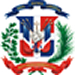 